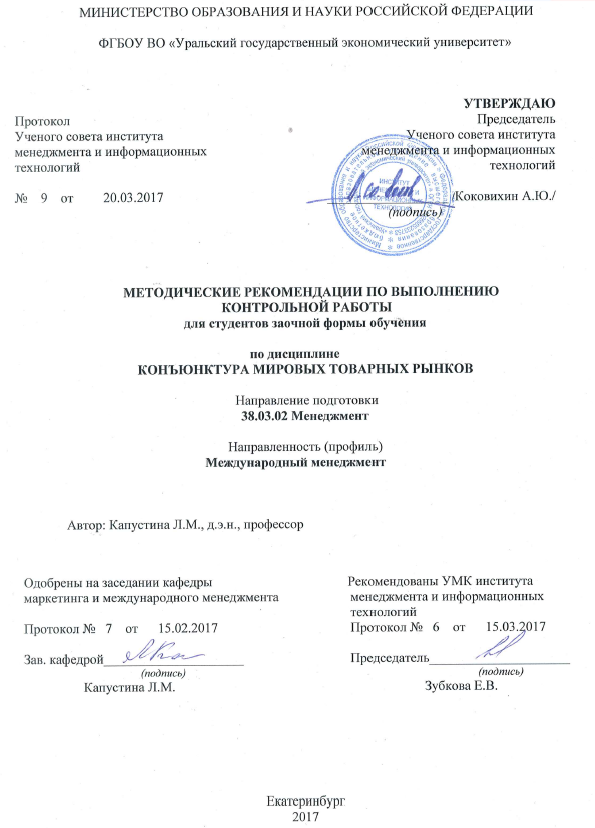 Содержание1. Содержание и структура контрольной работы……………………….22. Источники конъюнктурной информации……………………………..73. Пример выполнения контрольной работы…………………………..291. Содержание и структура контрольной работыКонъюнктурный обзор служит средством изучения методики комплексного исследования зарубежного рынка, приобретения опыта написания отчета по результатам исследования вторичных источников информации. Студенты имеют право выбрать товар для исследования мировой торговли из предложенного в конце списка товаров и услуг. Выбор товара должен быть согласован с преподавателем. В одной студенческой группе товары не повторяются, каждый студент проводит исследование по своему товару.Конъюнктурный обзор выполняется на основании изучения статей в экономических журналах и газетах - источниках конъюнктурной информации о рынке определенного товара, а также с использованием статистических справочников и бюллетеней, ресурсов Интернет.  При этом следует анализировать периодическую литературу последних лет издания.  Количество источников должно быть не менее 6. Текст работы пишется самостоятельно в соответствии с логикой изложения результатов комплексного рыночного исследования и с оформлением ссылок на источники, из которых взяты таблицы, графики, диаграммы и цифровые данные. Необходимо избегать повторений и противоречий между разделами работы. Необходимо включить в текст конъюнктурного обзора рисунки и диаграммы для представления статистических данных о тенденциях в производстве, потреблении товара, динамике мировых товарных цен. Список литературы следует оформить правильно в соответствии с требованиями библиографии.Конъюнктурный обзор набирается на компьютере в объеме не менее 12 страниц. Информация о мировых рынках товаров и услуг, ценах и внешней торговле РФ содержится в «Бюллетене иностранной коммерческой информации» или сокращенно «БИКИ», издаваемом Всероссийским научно-исследовательским конъюнктурным институтом  (основной отечественный источник информации о ситуации на мировых рынках товаров и услуг), журналах: «Мировая экономика и международные отношения», «Внешняя торговля», «Проблемы теории и управления», «Эксперт», «Маркетинг в России и за рубежом», «Конъюнктура товарных рынков», «Металлы Евразии», «Промышленность России», «Менеджмент в России и за рубежом», «Российский экономический журнал», «Вопросы экономики», «Российский внешнеэкономический вестник», отраслевые реферативные издания  и др. Рекомендуется использовать статистические публикации международных организаций (ВТО, МВФ, ООН, ЮНКТАД, МБРР, ОЭСР, ФАО и др.). При написании конъюнктурного обзора полезны веб-сайты данных организаций, а также международных отраслевых организаций и ассоциаций.Типовой обзор конъюнктуры мирового рынка определенного товара состоит из следующих разделов.ВведениеДается сжатая комплексная характеристика конъюнктуры рынка за соответствующий период (обычно за 3-5 лет), отмечаются наиболее характерные особенности ее развития. Приводятся основные сферы применения товара.1. Динамика мирового производстваПриводятся результаты анализа динамики производства в целом и в распределении по основным странам-производителям, показываются главные причины изменения объема выпуска (ввод новых производственных мощностей, повышение уровня автоматизации производства, активизация или снижение спроса и т. Д.). Специально рассматривается воздействие на отрасль и на рынок научно-технического прогресса. Приводятся данные о появлении в производстве новых товаров и совершенствовании существующих. Дается анализ динамики загрузки производственных мощностей, наличия их резерва; показывается движение портфеля заказов, поступление новых (от внутренних и иностранных покупателей). Раскрывается процесс роста концентрации производства. Рассматривается динамика издержек производства. Анализируются численность занятых в отрасли и безработных, воздействие забастовок на объем выпуска продукции и конъюнктуру. Рассматриваются планы ведущих компаний и государства в отношении производства (увеличение производственных мощностей, совершенствование технологии и т. п.), слияния или продажи компаний отрасли.2. Динамика мирового спроса и потребления товараПроводится анализ динамики и причин изменения мирового потребления и спроса в целом, в распределении по основным странам-потребителям и главным отраслям (категориям покупателей), как традиционным, так и новым. Отражаются фирменная структура потребления, изменения в конкурентоспособности товара по качеству, техническим показателям и другим характеристикам. Особое внимание уделяется появлению новых товаров, интенсивности их внедрения на рынке. Анализируется воздействие научно-технического прогресса на уровень и динамику потребления товара, выясняются изменения в формах и методах сбыта.Особо рассматриваются планы и программы компаний и правительственных организаций относительно изменения потребления данного товара, требований к характеристикам товара, связанных с научно-техническим прогрессом в потребляющих отраслях. Изучается движение запасов готовой продукции у производителей и в товаропроводящей сети.3. Международная торговляВ этом разделе проводится краткий анализ развития мировой торговли товаром, дается характеристика мирового экспорта в целом и по основным странам-поставщикам. Показываются изменения их положения как экспортеров, устанавливаются причины сдвигов. Дается значение новых форм и методов торговли, экспорта капитала, международного обмена лицензиями, «ноу-хау». Проводится анализ политики ведущих компаний, государств в области экспорта: изучается таможенная, валютная, кредитная политика соответствующих стран. Исследуется воздействие различных международных соглашений компаний на экспорт данного товара, на характер конкуренции. Отдельно рассматривается мировой импорт данного товара в целом и в распределении по основным странам-импортерам, а также изменение удельного веса ведущих стран-импортеров. Анализируется влияние главных факторов на динамику ввоза в основные страны. Освещаются программы ТНК и государств по развитию импорта.4. Динамика мировых ценРассматривается динамика оптовых и экспортных цен (на основе их индексов) ведущих стран—производителей, потребителей и экспортеров данного вида товара. Изучаются основные причины изменения цен, связанные с появлением новой технологии производства, ростом (снижением) цен на сырье и полуфабрикаты, повышением производительности труда, условиями потребления товара, воздействием инфляции, изменением курсов валют, форм и методов торговли и т.п. Особенно отмечается соотношение спроса и предложения товара. Освещается политика компаний в области цен, политика государства по их регулированию. Для современной мировой экономики характерны изменения курсов национальных валют, которые складываются под воздействием спроса и предложения на валютных рынках. Понижение курса валюты страны дает возможность ее экспортерам получать дополнительную, так называемую валютную прибыль. Снижение курса валюты ведет к росту импортных цен в стране, стимулирует инфляцию и впоследствии повышает издержки производства. Ревальвация (удорожание) валюты вызывает обратные явления. Экспортные цены страны, выраженные в валютах других государств, возрастают, а импортные цены, выраженные в национальной валюте, снижаются. Повышение курса национальной валюты способствует удешевлению импорта, а также тормозит развитие инфляционных процессов. В развитых странах органы государственной статистики публикуют индексы внутренних и внешнеторговых цен на отдельные товары и товарные группы. Индексы цен всегда приводятся с указанием базисного года, в котором значение индекса принимается равным 100. Индексы цен — важный показатель, позволяющий выявить основные тенденции в движении цен; они широко используются при анализе и прогнозе конъюнктуры. 5. Прогноз конъюнктуры мирового рынкаСоставление прогноза рынка носит двухступенчатый характер. На первом этапе готовится прогноз проявления основных факторов, воздействующих на конъюнктуру (циклических и нециклических), а также временных. На втором, завершающем этапе разрабатывается комплексный прогноз конъюнктуры, главными разделами которого являются прогнозы производства товара, потребления, международной торговли и цен.Прогноз производства товара учитывает наличие резервных и ввод в действие новых мощностей, политику государств по сдерживанию или расширению выпуска товара, появление принципиально новой технологии производства и другие факторы в сфере производства. При подготовке прогноза необходимо учитывать движение общехозяйственной конъюнктуры. Это особенно важно для традиционных производств. В то же время спрос на новые, наукоемкие изделия и соответственно их выпуск развиваются иногда повышенными темпами даже в условиях депрессии или спада общехозяйственной конъюнктуры.Прогноз потребления (спроса) разрабатывается с учетом перспектив развития отраслей, использующих данный товар (для оборудования производственного назначения), или вероятных тенденций движения потребительского спроса (для товаров потребительского назначения), ожидаемых размеров потребления. При составлении прогноза учитывается мнение ведущих консультационных фирм, крупных компаний, банков, экономических организаций. Прогноз международной торговли данным товаром учитывает перспективы общеэкономической конъюнктуры мирового хозяйства. Основная задача состоит в определении динамики, размеров экспорта и импорта данного товара, в распределении по основным странам—экспортерам и импортерам.Заключительным является прогноз динамики и уровня цен. При его составлении учитываются развитие производства, потребления, международной торговли. При составлении прогноза важно учитывать специфику данного товара. Следует принимать во внимание и длительность изготовления товара. Так, несмотря на наступление кризиса, объем производства сложного, тяжелого промышленного оборудования с циклом изготовления 1—2 года обычно продолжает оставаться на высоком уровне еще в течение сравнительно продолжительного периода и только затем начинает сокращаться.Для повышения практической значимости прогноза его полезно дополнять конкретными рекомендациями по экспорту и импорту с учетом ожидаемых изменений на рынке, прогнозируемых «переломов» в динамике цен.Перечень товаров и услуг, мировой рынок которых предлагается исследовать 2. Источники конъюнктурной информацииАвтомобили грузовыеОрганизация автомобильной промышленности: [Электронный ресурс]. - Режим доступа: http://www.oica.net/category/production-statistics/Ассоциация Европейских автопроизводителей: [Электронный ресурс]. - Режим доступа: http://www.acea.be/automobile-industry/trucks-vans-busesСмерть дизеля: к чему еще приведет введение экологического стандарта Евро-6 [Текст] // «За рулем». - 28 августа. - 2015. - C. 25-26Автомобильные заводы России: [Электронный ресурс]. - Режим доступа: http://www.wiki-prom.ru/86otrasl.htmlЭкспорт автомобилей из России становится выгодным предприятием: [Электронный ресурс] // "Сделано в России". – 2 ноября 2015. – Режим доступа:http://madeinrussia.ru/ru/news/300Грузовики едут на вторичку: [Электронный ресурс] // «Expert Online». - 24 июля 2015. – Режим доступа: http://expert.ru/2015/07/24/gruzoviki-edut-na-vtorichku/Рынок легковых и коммерческих автомобилей в России: [Электронный ресурс] // PricewaterhouseCoopers. – Февраль 2016. – Режим доступа: http://www.pwc.ru/ru/automotive/publications/automotive-market-of-russia-feb16.htmlKPMG analysis: [Электронный ресурс] // Competing in a global truck industry. - Режим доступа: http://www.kpmg.com/ru/ru/issuesandinsights/articlespublications/pages/competing-in-the-global-truck-industry-emerging-markets-spotlight.aspxЖурнал РБК: [Электронный ресурс]. - Режим доступа: http://www.rbcplus.ru/ news/551ad0e17a8aa906401631aaОтчет Ассоциации европейских автопроизводителей: [Электронный ресурс]. - Режим доступа: http://www.acea.be/uploads/statistic_documents/Economic_and_Market_Report_Q3_2015.pdfГрузовой.РУ: [Электронный ресурс]. - Режим доступа: http://gruzovoy.ru/news/industry/1411_dokopatsya_do_stoimosti_analiz_cen_na_sedelnie_tyagachi_v_iule_2015.htmlIHS AUTOMOTIVE: [Электронный ресурс]. - Режим доступа: http://blog.ihs.com/same-day-analysis%3A-ihs-automotive-forecasts-mhcv-sales-growth-to-fall-in-north-america-until-2021Производителям грузовиков придется работать на экспорт// Gudok.ru. 24 декабря 2015. http://www.gudok.ru/mechengineering/?ID=1322472Рынок грузовых автомобилей 2024. Устойчивый рост глобальных рынков: [Электронный ресурс] // Deloitte. – 2014. – Режим доступа: http://www2.deloitte.com/content/dam/Deloitte/de/Documents/strategy/DELO_Truck-Studie-2014-s.pdfOpportunities to overcome the barriers to uptake of low emission technologies for each commercial vehicle duty cycle: [Электронный ресурс] // Society of Motor Manufacturers and Traders (SMMT). – Ноябрь 2012. - Режим доступа:http://www.smmt.co.uk/wp-content/uploads/sites/2/Report-identifying-3-key-opportunities-to-reduce-GHG-emissions-from-HGVs.pdfМировой рынок грузовых автомобилей: США vs Китай: [Электронный ресурс] // РБК. – Август 2014. – Режим доступа: http://marketing.rbc.ru/articles/01/08/2014/562949992036389.shtmlРынок легковых автомобилей в России: [Электронный ресурс] // Объединение автопроизводителей России. - Режим доступа: http://www.oar-info.ru/index.php?id=233Chinese car market maintains growth: [Электронный ресурс] // China Economic Net. – Режим доступа: http://en.ce.cn/main/latest/201511/18/t20151118_7052299.shtmlАвтомобили легковыеАвтостат [Электронный ресурс] - https://www.autostat.ru   OICA [Электронный ресурс]- http://www.oica.net/category/production-statisticsTrade statistics for international business development [Электронный ресурс]- http://trademap.org/Country_SelProduct_TS.aspxThe Global Truck Industry Report [Электронный ресурс]. – Режим доступа: https://www.kpmg.com Росстат [Электронный ресурс]. – Режим доступа: www.gks.ruStatista [Электронный ресурс]. – Режим доступа: http://www.statista.comТранспорт России информационно-статистический бюллетень январь-декабрь 2014 года [Электронный ресурс]. – Режим доступа: http://www.mintrans.ru/upload/iblock/5cd/stat_2014.pdfЗа рулем [Электронный ресурс] - http://www.zr.ruИздательство инновационное машиностроение   [Электронный ресурс] -http://www.mashin.ru/eshop/journals/avtomobilnaya_promyshlennost/OICA [electronic resource].–access mode [http://www.oica.net/category/production-statistics]Trade statistics for international business development [electronic resource].–access mode [http://trademap.org/Country_SelProduct_TS.aspx]АлмазыСайт компании «Алроса» [Электронный ресурс] режим доступа: http://alrosa.ru Сайт информационного ресурса [Электронный ресурс] режим доступа http://www.a-jewels.com Сайт журнала эксперт [Электронный ресурс] режим доступа www.expertonline.ruРоссийский аукционный дом [Электронный ресурс] режим доступа https://auction-house.ru/Информационно-аналитический центр Минерал [Электронный ресурс] режим доступа http://www.mineral.ru/отраслевое информационно-аналитическое агентство [Электронный ресурс] режим доступа http://www.rough-polished.com/ru/about.phpГорная энциклопедия [Электронный ресурс] режим доступа http://www.mining-enc.ru/a/almaz/Сайт министерства промышленности республики Саха [Электронный ресурс] режим доступа http://old.sakha.gov.ru/node/174966Кимберлийский процесс [Электронный ресурс] режим доступа www.kimberleyprocess.comDiamond Expert [Электронный ресурс] режим доступа http://diamondexpert.ru/diamonds Ведомости: [Электронный ресурс]. – Режим доступа: http://www.vedomosti.ru/business/articles Forexmaster: [Электронный ресурс]. – Режим доступа:http://www.forexmaster.ruНиколаев М.В., Григорьева Е.Э. Новые подходы к развитию АБК России // Национальные интересы: приоритеты и безопасность. - 2012. - № 16(157)АлюминийХохлов А. В. Мировые товарные рынки. Магистр, 2014г. – 302 с.Сайт об алюминии: [Электронный ресурс] – Режим доступа: http://aluminiumleader.ru/, свободный.МЭРТ о рынке стали и цветных металлов в 2012-2016 гг.: [Электронный ресурс] – Режим доступа: http://www.infogeo.ru/, свободный.«Gazeta.ru». Мировое производство алюминия в I квартале 2015 года выросло на 5,5%: [Электронный ресурс] – Режим доступа: http://www.gazeta.ru/, свободный.Международная информационная группа «Интерфакс». Алюминий - борьба за выживание: [Электронный ресурс] – Режим доступа: http://www.interfax.ru/, свободный.Информационный портал «Erexport.ru». Мировой рынок алюминия: [Электронный ресурс] – Режим доступа: http://www.ereport.ru/, свободный.Алюминиевая Ассоциация России: [Электронный ресурс] – Режим доступа: http://aluminas.ru/, свободный.Информационно-аналитический сайт «КузПресс». ОК «РУСАЛ»: Объем производства алюминия в 2015 году остался на прежнем уровне: [Электронный ресурс] – Режим доступа: http://kuzpress.ru/, свободный.Информационный портал «Деловой Квартал». РУСАЛ объявляет операционные результаты четвертого квартала и 2015 г.: [Электронный ресурс] – Режим доступа: http://kraz.dk.ru/, свободный.Единый информационный портал «Экспортеры России»: [Электронный ресурс] – Режим доступа: http://www.rusexporter.ru/, свободный.Официальный сайт ОК «РУСАЛ»: [Электронный ресурс] – Режим доступа: http://www.rusal.ru/, свободный.Информационный портал «Управление производством». Приказано выжить: как в кризис будут действовать производители алюминия?: [Электронный ресурс] – Режим доступа: http://www.up-pro.ru/, свободный.Официальный сайт Всемирной Торговой Организации: [Электронный ресурс] – Режим доступа: http://www.un.org/, свободный.Официальный сайт Международный Валютный Фонд: [Электронный ресурс] – Режим доступа: https://www.imf.org, свободный.The website of the International Aluminum Institute «World Aluminum»: [Электронный ресурс] – Режим доступа: http://www.world-aluminium.org/, свободный.International Trade Centre: [Электронный ресурс] – Режим доступа: http://www.intracen.org/, свободный.Trade statistics for international business development «Trade Map»: [Электронный ресурс] – Режим доступа: http://www.trademap.org/, свободный.The London Metal Exchange: [Электронный ресурс] – Режим доступа: http://www.lme.com/, свободный.World Bureau of Metal Statistics: [Электронный ресурс] – Режим доступа: http://www.world-bureau.com/, свободный.Metals Statistics - International Trade Administration: [Электронный ресурс] – Режим доступа: http://www.ita.doc.gov/, свободный.The Statistics Portal «Statista»: [Электронный ресурс] – Режим доступа: http://www.statista.com/, свободный.Официальный сайт «Goldman Sachs Group Inc.»: [Электронный ресурс] – Режим доступа: http://www.goldmansachs.com/, свободный.Официальный сайт «Alcoa»: [Электронный ресурс] – Режим доступа: http://www.alcoa.com/, свободный.Апельсиновый сокМинистерство сельского хозяйства США: [Электронный ресурс] – Режим доступа: http://www.fas.usda.gov/, свободный.Официальный сайт Всемирной Торговой Организации: [Электронный ресурс] – Режим доступа: http://www.un.org/, свободный.Международная информационная группа «Интерфакс». Мировое производство соков: [Электронный ресурс] – Режим доступа: http://www.interfax.ru/, свободный.Информационный портал «Erexport.ru». Мировой рынок апельсинового сока: [Электронный ресурс] – Режим доступа: http://www.ereport.ru/, свободный.Единый информационный портал «Экспортеры России»: [Электронный ресурс] – Режим доступа: http://www.rusexporter.ru/, свободный.International Trade Centre: [Электронный ресурс] – Режим доступа: http://www.intracen.org/, свободный.Trade statistics for international business development «Trade Map»: [Электронный ресурс] – Режим доступа: http://www.trademap.org/, свободный.The Statistics Portal «Statista»: [Электронный ресурс] – Режим доступа: http://www.statista.com/, свободный.Официальный сайт «PEPSICO»: [Электронный ресурс] – Режим доступа: http://www.pepsico.ru/, свободный.Официальный сайт «Coca-Cola»: [Электронный ресурс] – Режим доступа: https://www.coca-cola.ru/, свободный.ГазОб энергетической стратегии России до 2035 года [Текст]:  распоряжение Правительства РФ от 30 сентября 2015 // Министерство энергетики РФ. – 2015. (дата обращения: 25.03.2016)Глобальный рынок природного газа: территориальная структура и особенности формирования. [Электронный ресурс]. – Режим доступа: URL: http://www.mrg.ru/node/34 (дата обращения: 14.02.2016).Здесь рождается энергия. [Электронный ресурс]. – Режим доступа: URL: http://www.shtokman.ru/ (дата обращения: 16.02.2016).Информационно-аналитический центр минерал. [Электронный ресурс]. – Режим доступа: URL: http://www.mineral.ru/News/3939.html (дата обращения: 14.02.2016).Как добывается природный газ. [Электронный ресурс]. – Режим доступа: URL:  http://www.oilngases.ru/gazi/kak-dobivaetsya-prirodniie-gaz.html (дата обращения: 01.03.2016).Месторождения газа. [Электронный ресурс]. – Режим доступа: URL: http://inosmi.ru/middle_asia/20110526/16989 8622.html (дата обращения: 18.02.2016). Мировой рынок газа. [Электронный ресурс]. – Режим доступа: URL: http://www.s-ng.ru/pdf/main_839.pdf  (дата обращения: 26.02.2016).Мировые сырьевые и товарные рынки. [Электронный ресурс]. – Режим доступа: URL: http://forexaw.com/TERMs/Raw_materials/Energy/l252 _Natural_gas (дата обращения: 21.02.2016).Немов В. И. Глобальный рынок природного газа: территориальная структура и особенности формирования Монография / В. И. Немов – Москва: Издательство университета МГУ, 2013Нефтегазовая вертикаль. [Электронный ресурс]. – Режим доступа: URL: http://www.ngv.ru (дата обращения: 25.02.2016).Особенности применения газа в промышленности и народном хозяйстве. [Электронный ресурс]. – Режим доступа: URL: http://www.geogtime.ru/goas-365-1.html (дата обращения: 19.02.2016).Природный газ: важный элемент энергетического баланса. [Электронный ресурс]. – Режим доступа: URL: http://www.nord-stream.com/ru/ekologiya/prirodnyi-gaz (дата обращения: 18.02.2016).Промышленный портал: самые большие в мире месторождения. [Электронный ресурс]. – Режим доступа: URL: http://geofut.com/index.php/Samie-bolshie-v-mire-mestorojdeniya-gaza (дата обращения: 22.02.2016).Садовник П. В. Минеральные ресурсы мира: конъюнктура мировых рынков минерального сырья / П. В. Садовник – Москва, 2004 – 248с.Фонд Национальной энергетической безопасности: Мировой рынок газа: иллюзия или реальность. [Электронный ресурс]. – Режим доступа: URL: http://www.progas.ru/images/data/gallery / 0_ 6480_ Mirovoy_rinok _gaza_Itog.pdf (дата обращения: 23.02.2016).Ценообразование на газ. [Электронный ресурс]. – Режим доступа: URL:  http://pro-gas.ru/price/price_full/ (дата обращения: 28.02.2016).Цены на природный газ (Henry Hub). [Электронный ресурс]. – Режим доступа: URL:  http://www.finanz.ru/birzhevyye-tovary/grafik/gaz-cena (дата обращения: 28.02.2016).Энергетический бюллетень №28. [Электронный ресурс]. – Режим доступа: URL: http://ac.gov.ru/files/publication/a/6397.pdf  (дата обращения: 12.02.2016).Энергорынок: профессиональный журнал. [Электронный ресурс]. – Режим доступа: URL: http://www.e-m.ru/er/2007-02/23128 (дата обращения: 11.02.2016).Eurostat. [Электронный ресурс]. – Режим доступа: URL: http://epp.eurostat.ec. europa.eu/portal/page/portal/eurostat/home (дата обращения: 13.02.2016).Natural gas research. [Электронный ресурс]. – Режим доступа: URL: http://dolgikh.com/index/0-15 (дата обращения: 13.02.2016).BP Statistical Review of World Energy 2013. [Электронный ресурс]. – Режим доступа: URL: http://www.bp.com/content/dam/bp-country/fr_fr/Documents/Rapportsetpublications/statistical_review_of_world_energy_2013.pdf  (дата обращения: 14.02.2016).BP Statistical Review of World Energy 2014. [Электронный ресурс]. – Режим доступа: URL: http://www.bp.com/content/dam/bp-country/de_de/PDFs/brochures/BP-statistical-review-of-world-energy-2014-full-report.pdf  (дата обращения: 14.02.2016).BP Statistical Review of World Energy 2015. [Электронный ресурс]. – Режим доступа: URL: http://www.bp.com/content/dam/bp/pdf/energy-economics/statistical-review-2015/bp-statistical-review-of-world-energy-2015-full-report.pdf  (дата обращения: 14.02.2016).Energy Statistics Yearbook: 2011 Edition / UN. – New York: UN, 2011. – 640 p.Официальный сайт глобальной энергетической компании ПАО «Газпром» [Электронный ресурс]. – Режим доступа: URL: http://www.gazprom.ru/ (дата обращения: 14.02.2016).Официальный сайт национального рейтингового агентства. [Электронный ресурс]. – Режим доступа: URL: http://www.ra-national.ru/ (дата обращения: 16.02.2016).Официальный сайт новостей газовой отрасли. [Электронный ресурс]. – Режим доступа: URL: http://www.pro-gas.ru/ (дата обращения: 17.02.2016).Последние прогнозы развития газового рынка.  [Электронный ресурс]. – Режим доступа: URL: http://www.pro-gas.ru/images/data/gallery/0_8231_Prognozi_2012.pdf  (дата обращения: 17.02.2016).Каминский, А. В. Развитие глубокой переработки газа в мировой экономике [Текст] / А. В. Каминский // Российский внешнеэкономический вестник. – 2013. - № 9. - С. 106-115. (дата обращения: 31.03.2016).Тимофеева, Н. В. Перспективы рынка природного газа Китая [Текст] / Н. В. Тимофеева // БИКИ. – 2014. - №2. – С. 51-60. (дата обращения: 28.03.2016).Тимофеева, Н. В. Российский газ на европейском рынке [Текст] / Н. В. Тимофеева // БИКИ. – 2013. - №50. – С. 55-68. (дата обращения: 29.03.2016).Транзит газа: Украина требует больше денег [Электронный ресурс]. – Режим доступа: URL: http://www.vestifinance.ru/articles/66398 (дата обращения: 05.04.2016).BP Global «Statistical review of world energy 2015. Natural gas» |Электронный ресурс| Режим доступа: http://www.bp.com/en/global/corporate/energy-economics/statistical-review-of-world-energy/natural-gas.html, свободный. CME Group |Электронный ресурс| Режим доступа:http://www.cmegroup.com/trading/energy/natural-gas/natural-gas.html, свободный.PRO-GAS.ru |Электронный ресурс| Режим доступа: http://pro-gas.ru/tehn/news_gas/, свободный.Total-Rating.ru «Рейтинг крупнейших нефтяных и газовых компаний» от 12.06.15 |Электронный ресурс| Режим доступа:http://total-rating.ru/1327-reyting-krupneyshih-neftyanyh-i-gazovyh-kompaniy.html, свободный.Агентство Нефтегазовой Информации|Электронный ресурс| Режим доступа: http://www.angi.ru/, свободный.Аналитический центр при Правительстве РФ «Энергетический бюллетень. Развитие конкуренции на газовых рынках» |Электронный ресурс| Режим доступа: http://ac.gov.ru/files/publication/a/9458.pdf, свободный.Информационно-аналитический портал Предпринимательство и право Романова В. «Внешнеэкономические сделки в газовой отрасли: особенности правового регулирования»  Электронный ресурс| Режим доступа: http://lexandbusiness.ru/view-article.php?id=7767, свободный.Мировая энергетика «Информационно-аналитический обзор по рынкам газа 13–20 мая 2015 г.» |Электронный ресурс| Режим доступа: http://energyworld.interaffairs.ru/index.php/growers/item/679-679, свободный.Мировая энергетическая статистика Enerdata. Ежегодник 2016 «Баланс торговли природным газом» |Электронный ресурс| Режим доступа: https://yearbook.enerdata.ru/world-natural-gas-production.html#natural-gas-balance-trade-in-the-world.html, свободный. Мировая энергетическая статистика Enerdata. Ежегодник 2016 «Внутреннее потребление природного газа» |Электронный ресурс| Режим доступа: https://yearbook.enerdata.ru/world-natural-gas-production.html#natural-gas-consumption-in-the-world.html, свободный. Мировая энергетическая статистика Enerdata. Ежегодник 2016 «Добыча природного газа» |Электронный ресурс| Режим доступа:https://yearbook.enerdata.ru/world-natural-gas-production.html, свободный. Российское Газовое общество «Мировой рынок природного газа консолидируется благодаря строительству новых СПГ-терминалов» от 14.03.16 |Электронный ресурс| Режим доступа: http://www.gazo.ru/news/2292/, свободный.Российское Информационное Агенство IRAN.ru «Интрига газопровода Иран – Пакистан − Китай» от 28.10.15 Электронный ресурс| Режим доступа: http://www.iran.ru/news/analytics/99010/, свободный.ГовядинаДусаева Е.М Статистическое исследование мирового рынка говядины[Текст]  /Куванов Ж.Н// - 2013 - №3 (41)Петрова Ю.Н. Рынок мяса: основные тенденции и перспективы развития [Текст] / Ю.Н. Петрова // БИКИ. – 2014- №3.- С. 109-117Борисенко А.Н. Мировой и российский рынок говядины[Текст] // Мясная сфера  - 2014 - №3 (100)Мировой рынок мяса. Пятый выпуск. БелБизнесКонсалтинг, 2015 – 70с.Индексы производственных цен ФАО. Ежемесячная сводка 01.04.2016Обзор мясной отрасли – Режим доступа: http://www.fao.org/3/a-i3533r.pdfМeatinfo. Цены на мясо, скот в России – Режим доступа: http://meatinfo.ru/Информационно-аналитическое агенство «ИМИТ» – Режим доступа:  http://www.emeat.ru/Цены на мясо 2016 – Режим доступа: http://www.meat-expert.ru/index.php Характеристика говядины – Режим доступа: http://dic.academic.ru/dic.nsf/ruwiki/200450Livestock and Poultry: World Markets and Trade. USDA, 2015 – 15p.OECD-FAO Agricultural Outlook 2013-2022. – 326p.Железная рудаНовые времена для сталелитейной промышленности: шаг вперед или назад/ И.Жигир// Металлоснабжение и сбыт. -2015. -№1. -С. 10-15.Железорудный тупик/ А.Писаревский// Металлоснабжение и сбыт.-2015. -№4 -С. 110-113.О формировании цен на железную руду// БИКИ-2014 – 16 мая (№36). - С. 15Мировой железорудный рынок: полное погружение/ А. Писаревский// Металлоснабжение и сбыт. -2014. -№3. -С. 106-108.Мировая торговля важнейшими товарами в 2014 году// А.В.Хохлов// БИКИ.-2014. -№4. – С.4-18.Перспективы развития добычи железной руды в мире// В.М.Кирпиченко//Горная промышленность.-2015.-№2- С.46-48.Аналитическая группа по изучению рынков сырья, металлов и продукции из них: [Электронный ресурс]. – Режим доступа: http://www.metalresearch.ru/Министерство экономического развития Российской Федерации: [Электронный ресурс]. – Режим доступа: http://www.ved.gov.ru/ Природа России. География, климат, ресурсы: [Электронный ресурс].- Режим доступа: http://rospriroda.ru/ Government of Western Australia. Department of State Development: [ Электронный ресурс].-Режим доступа: http://www.dsd.wa.gov.au/Vale: [Электронный ресурс].- Режим доступа: http://www.vale.com/Iron ore facts: [Электронный ресурс].- Режим доступа: http://www.ironorefacts.com/Morgan Stanley Bank: [Электронный ресурс]. – Режим доступа: http://www.morganstanley.com/ЗолотоВолков, А. Мировой и российский рынок золота в 2014 году [Электронный ресурс] / Режим доступа: http://www.zolotonews.ru/news/45754.htm, свободный.Динамика добычи золота в мире [Электронный ресурс] / Режим доступа: http://expert.ru/ratings/dinamika-dobyichi-zolota-v-mire/, свободный.Добыча золота в мире: цифры и факты [Электронный ресурс] / Режим доступа: http://zolotodb.ru/articles/other/gold/10714, свободный.Инвестиционная привлекательность золота [Электронный ресурс] / Режим доступа: http://inzoloto.ru/investicii-v-zoloto/investicionnaya-privlekatelnost-zolota, свободный.Итоги мировой торговли товарами и услугами в 2014 году [Электронный ресурс] / Режим доступа: http://www.webeconomy.ru/index.php?page=cat&newsid=3100&type=newsМировая экономика [Электронный ресурс] / Режим доступа: http://www.ereport.ru, свободный.Мировой рынок золота [Электронный ресурс] / Режим доступа: http://finansopedia.ru/rinki/mirovoj-rynok-zolota-world-gold-marketМировой рынок золота 2015 [Электронный ресурс] / Режим доступа: http://www.metalresearch.ru/world_rus_gold_analysis.html, свободный.Русские экспортеры [Электронный ресурс] / Режим доступа: http://www.rusexporter.ru, свободный.Сэвилл, С. Почему объем добычи золота не влияет на его цену [Электронный ресурс] / Режим доступа: http://goldenfront.ru/articles/view/pochemu-obem, свободный.Финмаркет [Электронный ресурс] / Режим доступа: http://www.finmarket.ru, свободный.Siqnalrp [Электронный ресурс] / Режим доступа: http://siqnalrp.ru, свободный.Какао-бобыFaostat – Production StatisticsДробница, И. К. Мировая какао-индустрия и ее иерархия [Текст] / И. К. Дробница // БИКИ. –2014. – № 2. Ведомости: [Электронный ресурс]. – Режим доступа: http://www.vedomosti.ru/business/articles/2014/12/03/kot-divuar-obgonyaet-niderlandyICCO – Quarterly Bulletin of Cocoa Statistics, Vol. XLI, No. 4, Cocoa year 2014/15ЦИКР: [Электронный ресурс]. – Режим доступа: http://cikr.ru/news/?ELEMENT_ID=382Agro2: [Электронный ресурс]. – Режим доступа: http://agro2b.ru/ru/news/22146-Pererabotka-kakao-Kot-Ivuar-upadet-etom.htmlInternational Trade Center – Trade StatisticsМаринова, Л. М. Современные тенденции в пищевой промышленности России / Л. М. Маринова // Вестник Саратовского государственного социально-экономического университета. – 2014. – № 5. Осина Г. И. Russian chocolate products market / И. Г. Осина// Научный журнал НИУ ИТМО. Серия «Экономика и экологический менеджмент». – 2013. – № 1. Forexmaster: [Электронный ресурс]. – Режим доступа: http://www.forexmaster.ru/traders/commodity/cc.htmlICCO – Cocoa Market Review, January 2016 Faostat – Prices Statistics Однако: [Электронный ресурс]. – Режим доступа: http://www.odnako.org/magazine/material/na-bobah/ЦИКР: [Электронный ресурс]. – Режим доступа: http://cikr.ru/news/?ELEMENT_ID=487Коммерсант.ru: [Электронный ресурс]. – Режим доступа: http://www.kommersant.ru/doc/2498038DewinForex: [Электронный ресурс]. – Режим доступа: http://dewinforex.com/ru/prognozy-foreks/prognoz-rabobank-po-tcenam-kakao-bobov.htmlКофеАналитический обзор мирового рынка кофе 2013 г. [Электронный ресурс]. – Режим доступа: http://omrpublic.iea.org/omrarchive/12dec12tab.pdf Аналитический бюллетень: [Электронный ресурс]. – Режим доступа: http://www.insor-russia.ru/files/INSOR_04_2016.pdfБИКИ: [Электронный ресурс]. – Режим доступа: http://www.rusexporter.ru/#Динамика цен на Кофе(USD за тонну): [Электронный ресурс]. – Режим доступа: http://ru.investing.com/Информационное агентство России: [Электронный ресурс]. – Режим доступа: http://tass.ru/ Вендинговые автоматы: [Электронный ресурс]. – Режим доступа: http://www.vend.ru/RBK: [Электронный ресурс]. Режим доступа: http://www.rbc.ru/ ICO: [Электронный ресурс]. Режим доступа: http://www.ico.org/WTEx: [Электронный ресурс]. Режим доступа: http://www.worldstopexports.com/МедьЯкубов Н.М, «Мировой рынок меди: состояние и перспективы развития» [Текст] // Маркетинг в России и за рубежом -  №4 – 2015, С. 123-129Цвигун И.В. «Тенденции развития мирового рынка меди в 21 веке» [Текст] // Известия Иркутской Государственной экономический Академии -  №1- 2012, С. 131-134Капустина Л.М., Древалев А.А. Развитие медной промышленности в России в условиях членства во Всемирной Торговой Организации [Текст] // Экономика региона -  №2 - 2014/, С. 104-114Черашев Д.В. На рынке цветных металлов стран бывшего СССР. [Электронный ресурс] – Режим доступа http://www.rusexporter.ru/partner-materials/2654/Николаев В., Мировой рынок меди завершает год падением.  [Электронный ресурс] – Режим доступа http://mykazakhmys.kz/news/newspaper/40-31-2015/file.htmlМеждународная исследовательская группа меди, ICSG// [Электронный ресурс] – Режим доступа http://www.icsg.org/Сайт компании Codelco//[Электронный ресурс] – Режим доступа https://www.codelco.comСайт компании Freeport-McMoRan Copper&Gold Inc //[Электронный ресурс] – Режим доступа http://www.fcx.comСайт компании Aurubis AG //[Электронный ресурс] – Режим доступа https://www.aurubis.com/en Онлайн ресурс // [Электронный ресурс] – Режим доступа http://mfd.ru/CommentFiles/2009/100920110908.pdf Лондонская биржа металлов // [Электронный ресурс] -  Режим доступа http://www.lme.comМолокоНациональный союз производителей молока [Электронный ресурс] // URL: http://www.souzmoloko.ru/Федеральная служба государственной статистики [Электронный ресурс] // URL: http://www.gks.ru/Продовольственная и сельскохозяйственная организация Объединенных Наций [Электронный ресурс] // URL: http://www.fao.org/home/ru/Молочная промышленность в России [Электронный ресурс] // URL: http://milknet.ru/Новости и аналитика молочного рынка Электронный ресурс] // URL: http://milknews.ru/Мировой рынок молока по оценке ФАО [Электронный ресурс] // URL:  http://www.gek.ru/articles/special/1/215.htmМировой рынок молока и молочных продуктов [Электронный ресурс] // URL: http://sfera.fm/articles/mirovoi-rynok-moloka-i-molochnykh-produktov_1546[Электронный ресурс] // URL: http://infagro.com.ua/v-2025-godu-mirovoe-proizvodstvo-moloka-prevyisit-milliard-tonn/Производство молока в России и мире [Электронный ресурс] // URL: http://www.activestudy.info/proizvodstvo-moloka-v-rossii-i-mire/[Электронный ресурс] // URL: http://www.dairynews.ru/news/proizvodstvo-moloka-v-mire-v-2014-godu-vyrastet-na.html[Электронный ресурс] // URL: http://mybiblioteka.su/1-108777.html[Электронный ресурс] // URL: http://export.by/?act=s_docs&mode=view&id=34140&doc=64[Электронный ресурс] // URL: http://rusmolco.com/%D1%80%D0%B0%D0%B7%D0%B2%D0%B5%D1%80%D0%BD%D1%83%D1%82%D1%8C-%D0%BC%D0%BE%D0%BB%D0%BE%D0%BA%D0%BE-%D0%BD%D0%B0-%D1%8D%D0%BA%D1%81%D0%BF%D0%BE%D1%80%D1%82[Электронный ресурс] // URL: http://www.agrofarm.org/russkii/novosti/deficit-moloka-privel-k-semikratnomu-rostu-importa-sukhogo-moloka-v-rossiju.html[Электронный ресурс] // URL: http://ria.ru/economy/20150601/1067615739.html[Электронный ресурс] // URL: http://www.ictsd.org/bridges-news/%D0%BC%D0%BE%D1%81%D1%82%D1%8B/news/%D0%BF%D0%B5%D1%80%D1%81%D0%BF%D0%B5%D0%BA%D1%82%D0%B8%D0%B2%D1%8B-%D0%B8%D0%BC%D0%BF%D0%BE%D1%80%D1%82%D0%BE%D0%B7%D0%B0%D0%BC%D0%B5%D1%89%D0%B5%D0%BD%D0%B8%D1%8F-%D0%B2-%D1%81%D0%B5%D0%BB%D1%8C%D1%81%D0%BA%D0%BE%D0%BC-%D1%85%D0%BE%D0%B7%D1%8F%D0%B9%D1%81%D1%82%D0%B2%D0%B5-%D1%80%D0%BE%D1%81%D1%81%D0%B8%D0%B8[Электронный ресурс] // URL: http://www.agroinvestor.ru/analytics/news/17519-mirovye-tseny-na-moloko-i-myaso-padayut-na-sakhar-i-maslo-rastut/[Электронный ресурс] // URL: http://latifundist.com/blog/read/1305-top-6-prognozov-dlya-mirovogo-rynka-molokaНефтьХохлов, А.В. Мировые товарные рынки [Текст] / А. В. Хохлов. -  Москва: ВАВТ, 2012 С.41 ОПЕК приступила к сокращению добычи [Текст] // Коммерсантъ. – 2016. - №42. 8 причин, почему дешевеет нефть [Электронный ресурс] / Deutsche Welle.  –  Режим доступа: http://www.dw.com/ru/a-19045564, свободный.Динамика цен на нефть Brent [Электронный ресурс] / Яндекс Котировки. – Режим доступа: https://news.yandex.ru/quotes/1006.html?lang=ru, свободный.Нефти нашли потолок [Электронный ресурс] / Коммерсантъ. – Режим доступа: http://www.kommersant.ru/doc/2917679, свободный. Нефти с запасом [Электронный ресурс] / Коммерсантъ. – Режим доступа: http://www.kommersant.ru/doc/2913027, свободный.Решения по ценам на нефть принимаются роботами на валютных рынках [Электронный ресурс] / Коммерсантъ. – Режим доступа: http://www.kommersant.ru/doc/2912754, свободный.International Energy Agency [Электронный ресурс]. – Режим доступа: http://www.iea.org/, свободный.Oil Production: still no major shut-ins [Электронный ресурс] / Wood-Muckezie. – Режим доступа: http://www.woodmac.com/analysis/Oil-production-still-no-major-shut-ins, свободный.Organization of the Petroleum Exporting Countries [Электронный ресурс]. – Режим доступа: http://www.opec.org/opec_web/en/, свободный.Oil Medium-Term Market Report 2015 / International Energy agency. – Paris, 2015.OPEC Annual Statistical Bulletin / Organization of the Petroleum Exporting Countries. -  Vienna, 2015.Shot-Term Energy Outlook (STEO) / U.S. Energy Information Administration March 2016.Оливковое маслоДробница, И. К. Современное состояние мирового и российского рынка оливкового масла [Текст] / И. К. Дробница // БИКИ. - 2015. - № 4. - С. 68-77: ил. - Библиогр.: с. 77 Международный совет по оливкам International Olive Council – Статистика и информационные материалы: [Электронный ресурс] – Режим доступа:  http://www.internationaloliveoil.org/Рейтинг компаний-лидеров производителей оливкового масла Flos Olei 2016 года: [Электронный ресурс] – Режим доступа: http://www.marco-oreggia.com/fo2016_azbyscore.htm Данные исследования российской компании «ID-Marketing»: [Электронный ресурс] – Режим доступа: http://www.foodmarket.ruПресс-конференция заместителя директора и начальника технического отдела International Olive Council (IOC) Хабиб Эссида, пресс-центр РБК: [Электронный ресурс] – Режим доступа: http://presscentr.rbc.ru/pressconf/2015/09/16/466199/Международный валютный фонд IMF Primary Commodity Price: [Электронный ресурс] – Режим доступа: http://www.imf.orgНовости об оливковом масле Olive Oil Times: [Электронный ресурс] – Режим доступа: www.oliveoiltimes.com/ Экспертно-аналитический центр агробизнеса: [Электронный ресурс] – Режим доступа: http://ab-centre.ru/Федеральная служба государственной статистики: [Электронный ресурс] – Режим доступа:  http://www.gks.ru/dbscripts/cbsd/dbinet.cgiОловоАйкашев А.Н. Индонезия распространит опыт по управлению ценообразованием на рынке олова и на другие металлы [Текст] / А.Н. Айкашев // Бюллетень иностранной коммерческой информации. – 2014. - №3. – С. 34-41Айкашев А.Н. Мировой рынок олова переживает ренессанс [Текст] / А.Н. Айкашев // Российский внешнеэкономический вестник. -  2014. - №1. – С. 82-93Айкашев А.Н. Мировой рынок олова движется к устойчивому дефициту [Текст] / А.Н. Айкашев // Бюллетень иностранной коммерческой информации. – 2013. - №50. – С. 68-77Информационно-аналитический центр Минерал [Электронный ресурс]. – Режим доступа: http://www.mineral.ru/Крупнейшая база данных по рынку металлов в открытом доступе [Электронный ресурс]. – Режим доступа: http://www.infogeo.ru/Лондонская биржа металлов [Электронный ресурс]. – Режим доступа: http://www.lme.com/Статистический портал Statista [Электронный ресурс]. – Режим доступа: http://www.statista.com/International Trade Centre [Electronic resource]. – Access mode: http://www.intracen.org/International Tin Research Institute [Electronic resource]. – Access mode: www.itri.co.ukThe Economist [Electronic resource]. – Access mode: https://store.eiu.comПалладийЕфанова Е. П. Мировой рынок платиноидов в 2014 г. и краткосрочные перспективы его развития [Текст]: Бюллетень иностранной коммерческой информации - БИКИ.-Б.м.: Б.и.:, , ВНИКИ/2015 №1 (10047)Ефанова Е. П. Состояние мирового рынка палладия [Текст]: Бюллетень иностранной коммерческой информации - БИКИ.-Б.м.: Б.и.:, , ВНИКИ/2014 №3 (10045)Зверев Ю.М. Мировая экономика и международные экономические отношения. Международная торговля товарами: [Электронный ресурс]. – Режим доступа: http://zverev_weconomy/ch06_all.htmlЛипскеров В. Текущая цена палладия: [Электронный ресурс]. – Режим доступа: http://golden-inform.ru/kotirovki/palladij-cena/Лондонская Биржа Металлов: [Электронный ресурс]. – Режим доступа:  http://www.lme.com/ Teresa Matich. Palladium Price Forecast. Palladium Investments and Opportunities: [Электронный ресурс].  – Режим доступа: http://investingnews.com/daily/resource-investing/precious-metals-investing/palladium-investing/palladium-price-forecast-2016/Thomson Reuters. Обзор рынка платины и палладия GFMS 2015: [Электронный ресурс].  – Режим доступа: http://thomsonreuters.ru/wp-content/uploads/2015/06/GFMS-Platinum-Full-Rus-v2-print.pdfUSGS. Platinum-Group Metals Statistics and Information: [Электронный ресурс].  – Режим доступа: http://minerals.usgs.gov/minerals/pubs/commodity/palladiumПиломатериалыМежгосударственный стандарт 32714–2014. Лесоматериалы, термины и определения. Москва, Стандартинформ 2015. [Электронный ресурс] – Режим доступа: URL:http://fi les.stroyinf.ru/Data2/1/4293769/4293769033.pdf. Хохлов А.В. География мирового лесопромышленного комплекса. – Тула: Гриф и К, 2007, 300 с. Смирнов А. П.  Лесоведение-2012.-393с.(89-92)Кривокоченко Л.В. Инновации в мировом лесопромышленном комплексе//  БИКИ Бюллетень иностранной коммерческой информации, 2014, №1. С. 90–97. Данные Таможенной статистики внешней торговли ФТС России :[Электронный ресурс] –Режим доступа: URL: http:// www.customs.ru/ Базы данных Организации объединенных наций UNCOMTRADE : [Электронный ресурс] –Режим доступа: URL: http://comtrade.un.org/ Euroconstruct, Материалы 80-й конференции, Будапешт, 3-4 декабрь 2015 (80th EUROCONSTRUCT Conference - Budapest 3-4 December 2015). [Электронный ресурс] – Режим доступа: URL:http://www.euroconstruct.org/Global lumber outlook 2016–17, WOOD MARKETS Monthly International Report, December 2015/January 2016,Volume 20, Number10, [Электронный ресурс] – Режим доступа: URL:https://www.woodmarkets.com Lesprom Network [Электронный ресурс] –Режим доступа: URL:http://www.lesprom.comThe UNECE/FAO Forest Products Annual Market Review, 2014-2015. [Электронный ресурс] – Режим доступа: http://www.unece.org/trade/timber Федеральная служба государственной статистики:  [Электронный ресурс]. – Режим доступа: http://www.gks.ru/The sawmill database: [Электронный ресурс] – Режим доступа: http://www.sawmilldatabase.com/statistics.php Лесная промышленность: [Электронный ресурс]. –  Режим доступа:  http://www.lesonline.ru/ Российско-Китайская Универсальная Торговая Площадка: [Электронный ресурс]. –  Режим доступа: http://rcutp.ru/Wood Resources International: [Электронный ресурс]. –  Режим доступа: http://woodprices.com/ БИКИ : [Электронный ресурс]. –  Режим доступа: http://www.rusexporter.ru/biki/ Российско-Китайский деловой совет: [Электронный ресурс]. –  Режим доступа: http://www.rcbc.ru/ru Информационное агентство Lesonline : [Электронный ресурс] –Режим доступа: http://www.lesonline.ru/ Русская лесная группа: [Электронный ресурс] –Режим доступа: http://www.rusles.ru ПлатинаДрагоценные металлы: платина [Электронный ресурс] – Режим доступа: http://forexaw.com/TERMs/Raw_materials/Precious_metals/l672_%D0%9F%D0%BB%D0%B0%D1%82%D0%B8%D0%BD%D0%B0_Platinum_%D1%8D%D1%82%D0%BEМировой рынок платины [Электронный ресурс] – Режим доступа: http://www.ereport.ru/articles/commod/platin.htmМировой импорт платины 2004-2014 [Электронный ресурс] – Режим доступа:   http://data.trendeconomy.ru/commodities/Import/7110Норильский никель [Электронный ресурс] – Режим доступа:  http://www.nornik.ru/Обзор рынков МПГ 2015. Прогноз по платине: предложение и спрос [Электронный ресурс] – Режим доступа: http://www.matthey.ru/marketnews/documents/PGM%20Market%20Report%20Nov%202015%20Rus.pdfПлатина на минимуме с 2009, золото тоже падает [Электронный ресурс] – Режим доступа: http://www.forexpf.ru/news/2015/09/29/ayuq-platina-na-minimume-s-2009-zoloto-takzhe-padaet.htmlПлатина: свойства добыча и применение [Электронный ресурс] – Режим доступа: http://mir-fin.ru/platina.htmlСферы применения платины [Электронный ресурс] – Режим доступа: http://inzoloto.ru/precious-metalls/sfery-primeneniya-platinyУчетные цены на аффинированные драгоценные металлы [Электронный ресурс] – Режим доступа:  www.cbr.ru/hd_base/?prtid=metall_base_newЦены на драгоценные металлы: платина [Электронный ресурс] – Режим доступа:  http://gold.investfunds.ru/indicators/397/#beginf11. GFMS: Обзор рынка платины [Электронный ресурс] – Режим доступа:  http://thomsonreuters.ru/wp-content/uploads/2015/06/GFMS-Platinum-Full-Rus-v2-print.pdf12. Precious Metals Forecast Survey Results [Электронный ресурс] – Режим доступа: http://www.lbma.org.uk/BlogRetrieve.aspx?PostID=629726&A=SearchResult&SearchID=2063412&ObjectID=629726&ObjectType=5513. Platinum-Group Metals Statistics and Information [Электронный ресурс] – Режим доступа:  http://minerals.usgs.gov/minerals/pubs/commodity/platinum/14. The latest gold, silver, platinum, palladium, and rhodium prices [Электронный ресурс] – Режим доступа: http://www.kitco.com/search/?q=platinumПшеницаОбзор цен на пшеницу в 2016 году - данные на 11 ноября: [Электронный ресурс] – Режим доступа: http://ab-centre.ru/news/obzor-cen-na-pshenicu-v-2016-godu---dannye-na-11-noyabryaТОП-10 стран по выращиванию пшеницы 2015: [Электронный ресурс] – Режим доступа: http://latifundist.com/rating/top-10-stran-po-vyrashchivaniyu-pshenitsyПроизводство пшеницы в мире. Страны-производители пшеницы: [Электронный ресурс] – Режим доступа: http://ab-centre.ru/page/proizvodstvo-pshenicy-v-mire-strany-proizvoditeli-pshenicyМеждународный  независимый институт аграрной политики – Мировой рынок пшеницы, роль и место России на этом рынке: [Электронный ресурс] – Режим доступа: http://www.mniap.com/analytics/Mirovoj-rynok-psenicy-rol-i-mesto-Rossii-na-etom-rynkeИнформационное агентство России «ТАСС» – Ткачев: экспортная пошлина на зерно будет обнулена с 23 сентября: [Электронный ресурс] – Режим доступа:  http://tass.ru/ekonomika/3645603CME Group Inc – Биржевой график цен на пшеницу: [Электронный ресурс] – Режим доступа:  http://www.cmegroup.com/trading/agricultural/grain-and-oilseed/wheat.htmlПортал Agro2b.ru – Рейтинг экспортеров. Экспорт зерна из России. Сезон 2014/2015: [Электронный ресурс] – Режим доступа: http://agro2b.ru/ru/news/23139-Rejting-eksporterov-Eksport-zerna-Rossii-Sezon.htmlИнформационно-аналитическое агентство «АПК-Информ» – Мировой рынок зерна-2014/15: под влиянием рекордов производства и снижения цен: [Электронный ресурс] – Режим доступа: http://www.apk-inform.com/ru/exclusive/opinion/1039595#.WDNGZuaLTIUМеждународный совет по зерну – Информация по рынку: [Электронный ресурс] – Режим доступа: http://www.igc.int/ru/markets/marketinfo-sd.aspxНаш зеленый мир – Пшеница: [Электронный ресурс] – Режим доступа: http://nashzeleniymir.ru/#vyrashhivanie-pshenitsyСетевое издание «РИА Новости» – Мировой рынок зерна: основные производители и потребители. Справка: [Электронный ресурс] – Режим доступа: https://ria.ru/economy/20090519/171568829.htmlОбщие Вести ПроЗерно – Египет отменяет политику нулевой спорыньи на импортную пшеницу: [Электронный ресурс] – Режим доступа: http://prozerno.ru/index.php/novosti/247-egipet-otmenyaet-politiku-nulevoj-sporyni-na-importnuyu-pshenitsuРисМировой рынок риса: основные тенденции и перспективы развития [Текст]: Бюллетень иностранной коммерческой информации – БИКИ. – Б.м.: Б.и.:, ВНИКИ/2015. - №3 – С.55 - 64Глазунова, И.А. Рынок риса: Состояние и перспективы развития [Текст] / И.А. Глазунова // Рисоводство. 2012. - №10. - С. 18-22.Мировой рынок риса в 2001-2013 гг.: основные тенденции: [Электронный ресурс]. – Режим доступа: http://ab-centre.ru/articles/mirovoy-rynok-risaЭкспорт, импорт риса из Таиланда: [Электронный ресурс]. – Режим доступа: http://phuket.thai-sale.com/eksport-import-risa-iz-tajlanda/Потребление риса: [Электронный ресурс]. – Режим доступа: http://radugapf.ru/o_riseРис земли: [Электронный ресурс]. – Режим доступа: http://www.vokrugsveta.ru/article/235439/Фьючерсы на рис: [Электронный ресурс]. – Режим доступа: http://ru.saxobank.com/trading-products/futures/ris Food outlook biannual report on global food markets // - Food and agriculture organization of the United Nations, 2016.Crop monitor // - Agricultural market informational system, 2016.Crop production and consumption // Organization for Economic Cooperation and  Development, 2016. Market monitor// - Agricultural market informational system, 2016Рыба и морепродуктыМировой и российский рынок рыбы и морепродуктов: основные тенденции и перспективы развития [Текст]: Бюллетень иностранной коммерческой информации – БИКИ. – Б.м.: Б.и.:, ВНИКИ/2014. - - №4 (9870) – С.73-79Международный рынок рыбной продукции и позиции России [Текст] / Ф. И. Лашманов // Проблемы национальной стратегии. - 2015. - № 3. - С. 189-209 География мировой пищевой промышленности — Отраслевая и территориальная структура [Электронный ресурс]. – Режим доступа: https://geographyofrussia.comОбзор рынка аквакультуры России и мира [Электронный ресурс]. – Режим доступа: http://www.belgorodinvest.com/files/digest/aqua_WEB.pdfОрганизация Объединенных Наций [Электронный ресурс]. – Режим доступа: http://www.un.org/Перспективы и проблемы развития рыбной отрасли [Электронный ресурс]. – Режим доступа: http://cyberleninka.ru/Продовольственная и сельскохозяйственная организация Объединенных Наций [Электронный ресурс]. – Режим доступа: http://www.fao.org/Рыбодобывающие компании: добыча рыбы и морепродуктов за рубежом [Электронный ресурс]. – Режим доступа: http://fishretail.ru/FAO The State of World Fisheries and Aquaculture [Электронный ресурс]. – Режим доступа: 2016http://www.fao.org/3/a-i5798e.pdfFAO Yearbook. Fishery and Aquaculture Statistics. 2014 [Электронный ресурс]. – Режим доступа: http://www.fao.org/3/a-i5716t.pdfСахарАносов, Б. П. Современное состояние мирового рынка сахара и основные тенденции развития рынка в России [Текст] / Б. П.Аносов // БИКИ. - 2015. - № 4. - С. 75-82 : ил. - Библиогр.: с. 82 Галицкий С.В., Ощепкова П.А. Технология изготовления и динамика объёмов поставок тростникового сахара в Россию // Фундаментальные исследования. – 2016. – № 3-2. – С. 339-343Сахар [Текст]: журн. для менеджеров, агрономов, технологов АПК/ Учредитель: Союз сахаропроизводителей России, 1923 - . - Выходит ежемесячно.Аналитическая компания TSI Analytics Group – Динамика сахара в 2016 году: [Электронный ресурс] – Режим доступа:  https://tsianalytics.com/digest/dinamika-sakhara-v-2016-goduБиржевой навигатор - Биржевая цена на сахар сегодня – текущие котировки онлайн: [Электронный ресурс] – Режим доступа: http://stock-list.ru/sugar.htmlГруппа компаний ЗерноЭкспорт – Сахар: [Электронный ресурс] – Режим доступа: www.zernoexport.comДепартамент Сельского Хозяйства США: [Электронный ресурс] – Режим доступа: http://www.usda.govМеждународная организация по сахару: [Электронный ресурс] – Режим доступа: http://www.isosugar.orgМировой рынок сахара: [Электронный ресурс] – Режим доступа: http://www.webeconomy.ru/index.php?page=cat&newsid=2257&type=newsИнститут конъюнктуры аграрного рынка: [Электронный ресурс] – Режим доступа: http://www.ikar.ru/lenta/582.htmlФедеральная служба государственной статистики: [Электронный ресурс] – Режим доступа:  http://www.gks.ru/dbscripts/cbsd/dbinet.cgiСеребро1. Рынок цветных металлов России: [Электронный ресурс]. – Режим доступа: http://www.cmmarket.ru/countries/russia.htm 2. Precious Metals: Market Analysis: [Электронный ресурс]. – Режим доступа: http://w/ww.fresnilloplc.com/what-we-do/precious-metals/3. Polymetal International plc: [Электронный ресурс]. – Режим доступа: http://www.polymetal.ru/?sc_lang=ru-RU. 4. Иванов С. В. Серебро в мировом хозяйстве: географические факты // Молодой ученый. — 2015. — №9. — С. 74-77.http://biznesklubonline.com/prognozy/1040-prognoz-tsen-na-serebro-na-2016-god/http://gold.1prime.ru/bulletin/analytics/show.asp?id=36325http://importexportplanet.com/report/A-look-into-Import-Export-of-metals.pdfhttp://juvelirum.ru/spravochnik-po-dragotsennym-metallam/serebro/serebro-v-prirode-mirovye-zapasy-serebra/ http://minerals.usgs.gov/minerals/pubs/mcs/2014/mcs2014.pdfhttp://moex.com/s221http://nepropadu.ru/blog/survival-kit/7854.htmlhttp://news.goldseek.com/GoldSeek/1378472400.phphttp://oserebre.ru/ceny-na-serebro/prognozy.htmlhttp://share.thomsonreuters.com/assets/forms/gfms_silver_survey_2013.pdf http://skolko-zarabatyvaet.ru/prognoz-kursa-serebra-na-2016-god.html http://www.aqrm.com/ru/analitika/article/2014/11/26/fundamentalnyi-analiz-rynka-serebrahttp://www.cebr.com/http://www.finsovet.org/ceny-na-dragocennye-metally-prognoz-na-2016-god.html http://www.mineral.ru/http://www.ra-national.ru/sites/default/files/other/metallurg_2014.pdfhttp://www.rusexporter.ru/research/industry/detail/1988/ http://www.silverdoctors.com/gold/gold-news/the-silver-market-disconnect-continues-2-must-see-charts/http://www.silverstandard.com/mf/silver/http://www.statista.com/statistics/253333/leading-primary-silver-mines/http://www.usmint.gov/http://www.worldsrichestcountries.com/top_silver_importers.html http://zerotax.ru/blog/77.htmlhttp://zolotoexpert.ru/dobycha-serebra-i-zapasy-serebra-v-rossii-i-mire.html#num3https://2stocks.ru/2.0/russian/stocks/news/rynok-dragmetallov-serebrohttps://offshorewealth.info/precious-metals-offshore/c36-precious-metals-offshore/rating-of-countries-exporting-gold-silver-platinum/https://www.silverinstitute.org/ТитанСырьевые промышленные товары / Тенденции на мировом рынке диоксида титана//БИКИ. – 2011. – 13 декабря (№143). – С.12-15.Сырьевые промышленные товары / Тенденции на мировом рынке диоксида титана//БИКИ. – 2011. – 15 декабря (№144). – С.14-15Сырьевые промышленные товары / Тенденции на мировом рынке диоксида титана//БИКИ. – 2011. – 17 декабря (№145). – С.12-15 Сырьевые промышленные товары / Тенденции на мировом рынке диоксида титана//БИКИ. – 2015. – апрель-июнь (№2). – С.102-105Сырьевые промышленные товары / Тенденции на мировом рынке диоксида титана//БИКИ. – 2015. – январь-март (№1). – С.44-57Лакокрасочные материалы и их применение / Экономика и статистика – журнал, 2012 - №1/2. – С.18Лакокрасочные материалы и их применение / Экономика и статистика – журнал, 2014 – №6. – С.23Минеральные ресурсы России. Экономика и управление – журнал, 2012 - №1. – С.90-104Минеральные ресурсы России. Экономика и управление – журнал, 2013 – №5. – С.92Наука и жизнь / Вести из институтов, лабораторий, экспедиций – журнал, 2012 - №12. – С.15-16Эксперт / Русский бизнес – журнал, 2013 - №37. – С.32-33 Эксперт / Русский бизнес – журнал, 2013 – №43. – С.106 Металлоснабжение и сбыт – журнал, 2014 - №5. – С.104-106Российский внешнеэкономический вестник / Научные обзоры – журнал, 2014 - №7. – С.118-119 Деловой квартал – журнал, 2012 - №36. – С.24-29Википедия – свободная энциклопедия [Электронный ресурс]. –    http://wikipedia.org Информационно-аналитический центр Минерал [Электронный ресурс]/Мир – проблемы и тенденции. – 2016. – Режим доступа: www.mineral.ru Официальный сайт корпорации ВСМПО-АВИСМА [Электронный ресурс] – 2016. – Режим доступа: www.vsmpo.ruПортал внешнеэкономической информации [Электронный ресурс]. Режим доступа: www.ved.gov.ru.УгольПрограмма развития угольной промышленности России на период до 2030 года (утверждена распоряжением Правительства Российской Федерации от 21.06.2014 № 1099-р) // Министерство энергетики РФ.Металл Эксперт Консалтинг. Рынок угля [Текст] / Металл Эксперт Консалтинг. // Металл-Курьер. – 2016. – №3. – 58 с.Плакиткин, Ю. А. Угольная промышленность России на мировом рынке угля: тенденции перспективного развития [Текст] / Ю. А. Плакиткин, Л. С. Плакиткина, К. И. Дьяченко // Уголь. – 2016. – №7. – С. 12-16.Поленов, Д. Ю. Российский и международный рынок угля [Текст] / Д. Ю. Поленов // Российский экономический интернет-журнал. – 2016. – №1. – 11 с.Серёдкина, И. М. Мировой рынок угля: перспективы развития, место Кузбасса [Текст] / И. М. Серёдкина // Современные тенденции в экономике и управлении: новый взгляд. – 2014. – №12-1. – С. 183-192.Тимофеева, Н. В. Перспективы развития энергетического рынка Индии: новые возможности для российских экспортеров [Текст] / Н. В. Тимофеева // Бюллетень иностранной коммерческой информации. – 2016. – №2. – С. 25-37.Воскресенская, О. Торжество угля еще впереди [Электронный ресурс] / О. Воскресенская. – Режим доступа: https://rg.ru/2013/09/26/ugol.html, свободный.Добыча, производство, торговля и потребление каменного угля и лигнита [Электронный ресурс]. – Режим доступа: https://yearbook.enerdata.ru/crude-oil-production.html#coal-and-lignite-production.html, свободный.Как санкции влияют на угольную отрасль России [Электронный ресурс]. – Режим доступа: http://провэд.рф/economics/17343-kak-sanktsii-vliyayut-na-ugolynuyu-otpasly-possii.html, свободный.Маркова, В. Путь угля [Электронный ресурс] / В. Маркова, В. Чувашев. – Режим доступа: http://expert.ru/siberia/2013/22/put-uglya, свободный.Павлова, О. Уголь: перезагрузка [Электронный ресурс] / О. Павлова. – Режим доступа: http://expert.ru/siberia/2016/08/ugol-perezagruzka, свободный.Перечень стран по производству/добыче угля [Электронный ресурс]. – Режим доступа: https://en.wikipedia.org/wiki/List_of_countries_by_coal_production, свободный.Плакиткина, Л. С. Тенденции и прогноз конъюнктуры мирового и российского рынков энергетического угля энергоэффективность его использования [Электронный ресурс]. – Режим доступа: http://www.mining-media.ru/ru/article/ekonomic/2822-tendentsii-i-prognoz-konyunktury-mirovogo-i-rossijskogo-rynkov-energeticheskogo-uglya-energoeffektivnost-ego-ispolzovaniya, свободный. Потребление нефти и угля: исследование British Petroleum [Электронный ресурс]. – Режим доступа: http://marketpost.net/oil/2016/06/26/potreblenie-nefti-i-uglya-issledovanie-british-petroleum.html, свободный.Прогноз мирового угля до 2020 г. и место на нем основных экспортеров [Электронный ресурс]. – Режим доступа: http://www.rusimpex.ru/Content/Economics/Conjuncture/99_20003.htm, свободный.Прогноз цен по рынкам угля [Электронный ресурс]. – Режим доступа: http://metalexpertresearch.ru/ruPrognozyByMarkets, свободный.Российский рынок производства и потребления коксующихся углей [Электронный ресурс]. – Режим доступа: http://www.metcoal.ru, свободный.Страны-импортеры угля [Электронный ресурс]. – Режим доступа: http://uglex.com/articles/297-import-uglya-v-mire.html, свободный.Характеристика рынка угля [Электронный ресурс]. – Режим доступа: http://npopoliprom.ru/harakteristiki_rinka_uglya, свободный.Якунин, А. Взгляд в будущее. Что ожидает угольную промышленность через несколько десятилетий [Электронный ресурс] / А. Якунин. – Режим доступа: http://pronedra.ru/coal/2015/03/30/budushchee-ugolnoy-promyshlennosti, свободный.Short-Term Energy And Winter Fuels Outlook [Электронный ресурс]. – Режим доступа: https://www.eia.gov/forecasts/steo/report/coal.cfm, свободный.http://www.portal.euromonitor.com/portal – База данных Евромонитор;http://www.imf.org – Официальный сайт Международного Валютного Фонда;http://www.worldbank.org/ – Официальный сайт Мирового Банка;http://www.wto.ru – Всемирная Торговая Организация. Официальный сайт;http://www.iea.org – International Energy Agency;http://www.worldcoal.org World Coal Association;http://www.research-techart.ru/ – Маркетинговая группа Текартhttp://poliform.com.ru/ – Информационный портал «Все про уголь»;http://www.librero.ru/ – Информационный портал;www.kru.ru/ – Управляющая компания «Кузбассразрезуголь».http://www.raspadskaya.ru/ – ОАО «Распадская». Официальный сайтhttp://www.mechel.ru – «Мечел». Официальный сайтhttp://www.forbes.ru/ – Forbes.http://www.vedomosti.ru/ Газета «Ведомости»;http://www.hoovers.com/ – Бизнес информация Hoovers;http://www.consolenergy.com/ – Amirica’s Energy. Официальный сайт;http://www.finam.ru/ – Инвестиционная компания «Финам».http://coroma.ru/ – Добыча полезных ископаемых;http://www.uaenergy.com/ – United American Energy. Официальный сайт;http://www.bp.com/ – British Petroleum. Официальный сайт;http://incru.rosugol.ru – Институт Конъюнктуры рынка угля.ЧайПищевкусовые товары. О ситуации на основных рынках чая [Текст]: Бюллетень иностранной коммерческой информации – БИКИ. – Б.м.: Б.и.:, ВНИКИ/2013. - №10 (10002) – С.7-8.Самойлов А.Ю. Рынок чая и кофе [Текст] // Маркетинг в России и за рубежом. – 2014. - №3. – С. 85-70.Восточноафриканский чайные аукцион: [Электронный ресурс]. – Режим доступа: http://www.webeconomy.ru/index.php?page=cat&newsid=1912&type=newsВсё о чае Althaus: [Электронный ресурс]. – Режим доступа: http://www.althaustea.ru/Кофе и чай в России: [Электронный ресурс]. – Режим доступа: http://coffeetea.ru/Продовольственная и сельскохозяйственная организация Объединенных Наций: [Электронный ресурс]. – Режим доступа: http://www.fao.org/Организация Объединенных Наций: [Электронный ресурс]. – Режим доступа: http://www.un.org/Tea Road. Великий чайный путь: [Электронный ресурс]. – Режим доступа: http://www.tearoad.ru/v-mire-nablyudaetsya-rost-cen-na-chaj/ Chang K. World tea production and trade. Current and future development // - Rome: Food and agriculture organization of the United Nations, 2015.The Economist Diary 2013 – London: Economist Newspaper Ltd, 2013. P. 122-123Оформление списка использованной литературыНормативные документы (рубрики в списке не выделяются, но источники группируются в указанном порядке)Закон Омской области от 13.07.2004 г. №527-ОЗ «Об инновационной деятельности на территории Омской области» // Правовая справочно-информационная система «Гарант». Книги одного, двух и более авторовДжонсон, М. У. Управление отделом продаж. Планирование. Организация. Контроль [Текст] / М. У. Джонсон, Г. У. Маршал. – М.: ИД «Вильямс», 2007. – 640 с. Сборники одного автора и коллективов авторовМетодологические проблемы теории бухгалтерского учета [Текст] / сост. А. Т. Коротков. – М.: Финансы, 2008. – 295 с. Статьи из газеты или журналаБреусова, А. Г. Сибирь в региональной политике [Текст] / А. Г. Бреусова // Вестник Омского университета, серия «Экономика». – 2009. – № 2. – С. 81–86. Интернет-источникиПатешман, В. Внедряем процессный подход [Электронный ресурс] / В. Патешман, А. Маховский. – Режим доступа:http://www.osp.ru/cio/2007/10/4471217.html, свободный. ИностраннаялитератураGray, С. F. W Project Management: The Managerial Process / С. F. Gray, Е. W. Larson. - NY: McGraw-Нill, 2006.Нумерация источников в списке использованной литературы сквозная, без деления на группы.3. Пример выполнения контрольной работыМинистерство образования и науки Российской ФедерацииУральский государственный экономический университетКафедра маркетинга и международного менеджментаКонтрольная работаПо дисциплине «Конъюнктура мировых товарных рынков»Тема: Конъюнктурный обзор мирового рынка кофеВыполнил: Студент группы МАР-13Полуесов А.С.Руководитель: Доктор экономических наук Капустина Л.М.Екатеринбург2017СОДЕРЖАНИЕВВЕДЕНИЕ	41. МИРОВОЕ ПРОИЗВОДСТВО КОФЕ	62. ДИНАМИКА МИРОВОГО СПРОСА И ПОТРЕБЛЕНИЯ КОФЕ	93. МЕЖДУНАРОДНАЯ ТОРГОВЛЯ КОФЕ	134. ДИНАМИКА МИРОВЫХ ЦЕН НА КОФЕ	175. ПРОГНОЗ КОНЪЮНКТУРЫ РЫНКА КОФЕ	21БИБЛИОГРАФИЧЕСКИЙ СПИСОК	26ВВЕДЕНИЕКофе является одним из основных сельскохозяйственных товаров в мире. По объему мировой рынок кофе уступает только рынку нефти, что свидетельствует о важной роли кофе в мировой экономике, при этом рынок кофе один из немногих сельскохозяйственный рынков, который стабильно и успешно развиваются. На сегодня деятельность более 20 миллионов человек посвящена возделыванию, торговле и производству кофе. Для ряда стран это основной источник прибыли и основной продукт торговли. По площади плантаций кофе опережает такие культуры, как чай и какао. Кофе принадлежит к жизненно важным продуктам питания и является, кроме того, фактором, в значительной степени влияющим на потребление молока, сливок, сахара. Россия является заметным игроком на мировом рынке кофе, однако, структура ее торговли не оптимальна. Так, в поставках велико значение стран- посредников, и производителей поставляющих на российский рынок дешевый и низкокачественный кофе. Неоптимальна и структура поставок кофе в Россию, так как в ней преобладает растворимый кофе (готовый продукт), в то время, как в развитых странах в импорте преобладает кофейное сырье, которое перерабатывается внутри страны.Категория кофе является одной из наиболее стабильных на рынке товаров повседневного спроса. Рынок кофе характеризуется слабовыраженной сезонностью: наблюдается ежегодное временное снижение продаж в летние месяцы – на 2-4% в натуральном выражении – с восстановлением в сентябре. Как и для всех рынков горячих напитков, самый высокий сезон для рынка кофе приходится на зимний период.Спрос на мировом рынке кофе представляет собой совокупный спрос стран, приобретающих кофе как товар, для дальнейшего использования. Целью данного конъюнктурного обзора является изучение конъюнктуры рынка кофе. Для достижения поставленной цели было установлено несколько задач:Изучить динамику производства кофе.Проанализировать динамику и причины изменения мирового потребления и спроса на кофе.Рассмотреть мировую торговлю кофе.Проанализировать динамику оптовых и экспортных цен на кофе. Методической базой для исследования стали учебники российских и зарубежных авторов, статьи из журналов, статистические данные товарных бирж и электронные ресурсы. В соответствии с поставленными целями и задачами определилась структура изложения данной курсовой работы, которая состоит из введения, пяти глав и библиографического списка. Содержание курсовой работы изложено на 26 страницах печатного текста, содержит 2 таблицы и 8 рисунков.МИРОВОЕ ПРОИЗВОДСТВО КОФЕИстория кофе берёт начало с древнейших времен и уходит корнями в первые цивилизации Ближнего Востока, хотя происхождение кофе до сих пор остаётся неясным.Считается, что эфиопские предки народов Оромо первыми заметили возбуждающий эффект кофейного зерна. Однако, никаких прямых доказательств на этот счёт нет, не сохранились и свидетельства о том, где в Африке произрастал кофе или кто среди африканцев мог знать о существовании кофе раньше XVII века. Согласно широко распространённой легенде, первооткрывателем уникальных свойств кофейного дерева стал эфиопский пастух Калдим приблизительно в 850 году. Из Эфиопии кофе распространился в Египет и Йемен. Наиболее ранние свидетельства употребления кофе относятся к середине XV века в суфийских монастырях Йемена. Из Эфиопии кофейный напиток распространился по всему Ближнему и Среднему Востоку. К XIX веку кофе широко распространился в Италии, Индонезии и Америке.Сегодня кофе выращивают в 65 странах мира. На долю Бразилии в зависимости от урожая приходится от 32 до 35% производства кофе в мире. В стране насчитывается примерно 4 млн. кофейных деревьев, которые занимают 8,5 млн. км2. Небольшие владения площадью до 50 га составляют 56% от всех кофейных плантаций и дают 75% собираемого кофе.Анализ предложения на мировом рынке кофе показал, что производство кофе во всем мире в период 2015/2016 выросло на 0,9% в сравнении с предшествующим периодом. Небольшой спад производства наблюдается лишь в годы мирового экономического кризиса. Однако в более или менее стабильных условиях внешней среды мировое производство кофе растет. Наибольшее количество кофе производится в Бразилии и составляет 48423 тыс.  шестидесяти килограммовых мешков. Также в лидерах по добыче находятся такие страны как: Эфиопия, Индонезия, Вьетнам, Колумбия, Гондурас, Уганда, Индия, Перу и Гватемала. Рисунок 1 – 10 крупнейших производящих кофе стран в мировом производстве кофе , 2016 год. Составлено по данным ICO.Как видно на рисунке 1 Бразилия является лидером по производству кофе, в след за ней идет Вьетнам, производя 27500 тыс. мешков. Бразилия на протяжении многих лет производит наибольшее количество кофе , нежели другие страны, но по приросту добычи кофе складывается совсем другая ситуация.Наибольший прирост добычи кофе за 2010—2016 год зафиксирован во Вьетнаме — 7500 тыс. 60-ти килограммовых мешков при глобальном приросте в 12162 тыс. 60-ти килограммовых мешков. Значительного увеличения за этот период также добились: Индонезия (+3867 тыс. мешков), Колумбия (+ 5486 тыс. м.), Гондурас (+1069 тыс. м.), Уганда (+733 тыс. мешков), Индия (+800 тыс. мешков). В то же время сильно уменьшилась добыча в Бразилии (– 2558 тыс. мешков), Эфиопии (– 800 тыс. мешков), Перу (– 768 тыс. мешков)  и Гватемале (– 500 тыс. мешков).Рисунок 2 – Страны, имеющие крупнейший прирост  по добыче кофе за 2010—2016 год по данным ICO.За период с 2010-2016 год Бразилия уменьшила производство кофе. Вьетнам наоборот ежегодно увеличивал производство и за последние шесть лет увеличил его на 7500 тыс. мешков. Потребление кофе в 2015 г. составило более 8 млн. тонн кофе. Начиная с 1980-х гг. потребление росло в среднем на 1,2% ежегодно, а в последние годы — более чем на 2%. Потребление в странах-производителях, а также на новых рынках (Россия, Украина) растет быстрее.Основные потребители кофе — это США, Бразилия, Германия, Япония, Франция, Италия, Россия, Канада, Эфиопия и Индонезия. Вместе эти страны составляют 60,7% мирового потребления кофе. Мировое потребление кофе вросло на 1,8% в 2015 году. Мировое производство кофе в целом растет с каждым годом, как и спрос на кофе. Но бывают колебания, к примеру, в период с 2013/2014 по 2014/2015 мировое производство уменьшилось на 5462 тыс. мешков кофе в связи с экономическим кризисом.  Рассматривая более полную статистику, наблюдается заметный рост производства и потребления кофе за последние 10 лет.Рисунок 3 – Страны, имеющие крупнейший прирост  по добыче кофе за 2005—2015 год по данным ICO.Проанализировав диаграмму, становится ясно, что в период с 2005 по 2015 год мировое производство кофе увеличилось на 37 158 тыс. мешков, что было бы невозможно без активного спроса среди потребителей кофе.2. ДИНАМИКА МИРОВОГО СПРОСА И ПОТРЕБЛЕНИЯ КОФЕДинамика спроса на кофе определяется множеством факторов. Однако важнейшими остаются макроэкономические факторы — состояние экономики в ключевых регионах и странах-потребителях кофе. При этом, как правило, факторы макроэкономической природы оказывают большее влияние на конъюнктуру мирового спроса на кофе в перспективе одного-двух лет. Мировой спрос на кофе действительно растет, главным образом благодаря проведению маркетинговых компаний по популяризации напитка. За последние пять лет спрос на кофе в США вырос на 8%, а в Европе почти на 6%. Великобритания, где из горячих напитков исторически доминировал чай, за последние годы увеличила потребление кофе на 35%. Кофе также стал модным в развивающихся странах, таких как Индия и Китай. Кофе — продукт сельского хозяйства, выращивание которого возможно примерно в 50 странах мира. Несмотря на быстро растущий спрос, урожай собирается два раза в год, и объемы сбора не могут расти в геометрической прогрессии, что могло бы поддерживать мировые запасы. Но улучшения методов выращивания не прошли бесследно, и в целом общий объем производства стран-экспортеров увеличивается. Всюду наблюдается устойчивый рост, и может показаться, что не о чем беспокоиться - кофе  будет в избытке, и цена на него тоже должна снижаться. Но такой вывод можно делать, глядя только на половину картины. Вторая половина - мировое потребление кофе. В урожайном 2000 году в мире было произведено 7 млн 53 тыс. тонн кофе, на 13% меньше, чем в 2010 году, а мировое потребление в том году было 6 млн 830 тыс. тонн, то есть на 700 тыс. тонн меньше, чем производство. Причем все страны-производители вместе взятые потребили только 1,5 млн тонн, то есть 25% того, что произвели. Остальной кофе выпили страны, где кофе не растет.Рисунок 4 – Мировое потребление кофе 2012—2015 год по данным ICO. В 2015 году мировое потребление кофе поднялось до уровня 9 млн 78 тыс. тонн. Это на 198 тыс. тонн больше, чем было произведено. При этом все страны-производители вместе взятые потребили почти 2,5 млн тонн кофе, что уже составляет 31%. И эта тенденция будет продолжаться. К примеру, потребление кофе на душу населения в Бразилии за 10 лет выросло на 30% и достигло 5,8 кг на человека. Во Вьетнаме потребление выросло на 270% до уровня 1,1 кг на душу населения, в Индонезии - на 80%, в Гондурасе - на 100%.Страны-производители начали понимать, какой замечательный продукт они создают, и стали активно использовать его у себя дома. За десять лет на 33,5% увеличилось потребление в развивающихся странах и в странах Восточной Европы.Итак, хотя производство кофе растет - потребление растет еще быстрее. Впервые за много десятилетий спрос на кофе превысил предложение. И эта тенденция сохранится на ближайшее время.Еще один вызов производителям кофе могут преподнести спекулянты. Во время кризисов они, как правило, уходят с фондовых рынков и проявляют повышенный интерес к сырьевым рынкам. Это касается не только кофе как сырьевого продукта, но и сахара, и хлопка, и так далее. Цена на кофейное сырье растет очень быстро, как на робусту, так и на арабику. За последние десять лет цена на кофе выросла на 250%. Для участников кофейного рынка во всем мире такой рост сырьевых цен и резкое увеличение уровня неопределенности получения нужного сырья поставили в очень сложное положение. Представители кофейной индустрии, чтобы удержать свои позиции на рынке, стараются перекладывать на потребителей как можно меньше тех проблем, с которыми они сталкиваются. Ни одна из ответственных компаний не может позволить себе остаться без сырья или же увеличить цены до такой степени, чтобы потерять покупателя. В 2015 году после некоторого провала рынка в кризис началось его восстановление. Сегодня рынок отыгрывает в натуральном выражении 3% и 10% в денежном выражении. Ускорился рост цен, к 2004 году он составляет сегодня 64%.Таблица 1 -  Статистика потребления кофе по странам в килограммах.В Финляндии потребляется на 1 человека 12 кг кофе. Поменьше кофе выпивают норвежцы и голландцы.  По реальному потреблению кофе США занимает лидирующие позиции. Но в США при импорте (с вычетом реэкспорта) в 1 416 036 тонн кофе и населении в 319 миллионов человек, на одного жителя приходится 4.44 кг, в то время как Нидерландах при импорте в 100 750 тонн и населении 8.08 миллиона человек потребление кофе достигает 6 кг. Меняется и культура потребления кофе. Увеличивается потребность в общении вне дома и работы. Увеличивается количество мест общественного питания "вне дома", где кофе - один из основных продуктов потребления. В связи с этим за последние 20 лет резко увеличилось потребление кофе эспрессо и основанных на нем напитков.Таким образом, мировой спрос на кофе сохраняет позитивную динамику, она характеризуется заметными темпами, что ожидалось ранее. Авторы обзоров (ISO) в своих материалах в очередной раз высказались об увеличении спроса на кофе. С каждым годом рынок кофе набирает обороты, только за 2014 год потребление кофе увеличилось на 1.8%, по данным Международной организации кофе (International Coffee Organization, ICO) в 2015 году потребление в мире выросло более чем на 2%.3. МЕЖДУНАРОДНАЯ ТОРГОВЛЯ КОФЕКофе держит первую строчку с точки зрения сельскохозяйственной торговли сырьем в мире, и есть два варианта кофе: Робуста, которая представляет 40% производства, и Арабика, которая составляет 60%. Тем не менее, важно отметить, что годовой объем производства кофе зависит от климатических условий, и урожаи за прошлые 10 лет шли от 100 до 150 миллионов мешков кофе каждый год.Торговля кофе осуществляется на фондовых рынках. Арабика согласовывается в ходе переговоров в Нью-Йорке (NYBOT) и на Токийской биржи зерна (TGE) и Robusta в лондонской Международной бирже финансовых фьючерсов и опционов (LIFFE) NYSE Euronext, а также в незначительных объемах на Бирже Зерна Токио.Кофе согласовывается по фьючерсным контрактам посредников и дополнительных вариантов, и объемы торгов похожи на NYBOT и LIFFE на отметке 4 млн контрактов, торгуемых в год. Лежащие в основе суммы в пределах каждого контракта на NYBOT равняются близко к 37,000 фунтов кофе “арабика”, и контракты LIFFE представляют 5 тонн Robusta.Торговля кофе выстраивается чаще всего на соглашениях FOB (free on board) бездной из портов отправки, или CIF (cost, insurance and freight) из портов направления. Нью-Йорк, будто и прежде, приходит мировой торговой столицей кофе. однако, тем не менее, старшие запасы держатся в европейских портовых городах Роттердам, Амстердам, Гамбург, грузов , Лондон и Триест. Две важнейшие и крупнейшие шоколадные биржи отыскиваются в Нью-Йорке и Лондоне. В Нью-Йорке на торги изгоняется преимущественно центрально- и южноамериканская арабика; вне единицу престижа принимается фунт (lb) (1 фунт = 454 г). В Лондоне вышвыривается в ключевом африканский кофе (робуста). В качестве зажиточной единицы прилагается английский фунт стерлингов, за единицу престижи принимается тонна, размещение - базы в Лондоне.Рисунок 5 – Топ 10 стран экспортеров кофе 2015/2016. По данным ICO экспорт кофе в мире за 11 месяцев сезона 2015-16 снизился на 1,0% к аналогичному периоду сезона 2014-15 и составил 102,752 млн.мешков. Экспорт кофе в августе 2016 г. составил 9,76 млн.мешков, что на 9,5% выше, чем в августе 2015 г. Основное падение экспорта произошло в кофе сорта робуста (-7,7% за 11 мес. сезона 2015-16). Резкий рост экспорта в сезоне 2015-16 наблюдался из Колумбии и Бразилии.Запасы кофе на бирже ICE на конец сентября 2016 г. составили 1,42 млн.мешков против 1,45 млн.мешков на конец августа 2016 г. Запасы кофе на бирже LIFFE на конец сентября 2016 г. составили 2,32 млн.мешков против 2,37 млн.мешков на конец августа 2016 г. Запасы зеленого кофе в США по данным GCA на конец сентября 2016 г. составили 6,20 млн.мешков против 6,19 млн.мешков на конец августа 2016 г. По данным European Coffee Federation (ECF) запасы кофе в европейских портах на конец июля 2016 г. снизились на 1,8% к концу июня 2016 г. до 729 тонн.По данным Safras&Mercado по состоянию на 18 октября 2016 г. уборка урожая кофе всех сортов сезона 2016-17 была завершена, собрано 54,9 млн.мешков кофе урожая сезона 2016-17. По состоянию на 18 октября 56% урожая сезона 2016-17 было продано (53% на аналогичную дату прошлого года). Экспорт кофе из Бразилии в октябре 2016 г. составил 2,20 млн.мешков против 2,755млн. мешков в сентябре 2016 г. и 3,306 млн.мешков в октябре 2015 г. Забастовка таможенных работников в порту Сантос замедлила экспортные отгрузки кофе из Бразилии. Общий экспорт кофе в сезоне 2015-16 составил 31,22 млн.мешков, что на 5,5% ниже, чем в сезоне 2014-15.Экспорт кофе из Вьетнама в сентябре 2016 г. составил 2,15 млн.мешков против 2,54 млн.мешков в августе 2016 г. и 1,45 млн.мешков в сентябре 2015 г. Экспорт кофе в сезоне 2015-16 составил 29,654 млн.мешков против 20,833 млн.мешков в аналогичный период прошлого сезона. Экспорт кофе в октябре 2016 г. оценивается в 1,17 млн.мешков.Экспорт кофе из Колумбии в сентябре 2016 г. составил 1,04 млн.мешков против 1,254 млн.мешков в августе 2016 г. и 1,093 млн.мешков в сентябре 2015 г. Производство кофе в сентябре составило 1,034 млн.мешков против 1,189 млн.мешков в августе 2016 г. Экспорт кофе из Колумбии в сезоне 2015-16 составил 12,291 млн.мешков.Экспорт кофе из Индонезии по данным отраслевой ассоциации в 2016 г. может снизиться на 5-10% к 2015 г. до 380-360 тыс.тонн в связи с ростом внутреннего потребления, также ожидается рост импорта до 100 тыс.тонн. Экспорт кофе из Индонезии в сентябре 2016 г. составил 18,313 тыс.тонн против 28,969 тыс.тонн в сентябре 2015 г. и 24,323 тыс.тонн в августе 2016 г.   Таблица 2 -  Импорт кофе за 2010 и 2015 годы (на основе данных ICO)Мировой импорт кофе в 2010 г. и 2015 г. составлял 6,5 и 7,3 млн т. соответственно. За 5 лег (с 2010 г, по 2015 г.), импорт кофе в мире вырос на 12% (с 6,5 млн т. до 7,3 млн т.). Заметный рост импорте кофе в ЕС Наблюдается в Польше (398,5%), Испании (28,2%), в Греции (116,3%) и в Италии (28,9%). Ведущая страна по импорту кофе - США- США в 2015 г. импортировали на 13,6% больше по сравнению с 2010 г. Импорт кофе в США в 2015 г. составил 1,66 млн т,

4. ДИНАМИКА МИРОВЫХ ЦЕН НА КОФЕКофе является одним из самых распространенных предметов международной торговли среди пищевых продуктов на мировом рынке. Более 100 миллионов человек на земном шаре работают в отрасли. Таким образом, на практическом примере кофе можно изучить экономические факторы влияющие на доступность товара для потребителя.Кофе продаётся на сырьевых биржах, где цена определяется спросом и предложением на различные сорта, доступностью различных сортов кофе, размером и качеством урожаев в основных странах производства кофе, а также, к сожалению,  вмешательством  государств в свободное ценообразование, которое усложняет выполнение добровольных договоренностей производителей, перевозчиков, продавцов и покупателей по всей торговой цепочке.Существенным фактором в ценообразовании является также вопрос оценки стоимости кофе, как правило, в постоянно обесценивающихся национальных валютах всех государств. Ключевым фактором становится таким образом денежная политика различных государств, валюты которых употребляются при покупке – продаже кофе на протяжении всей торговой цепочки.Постоянное увеличение государствами  денежной массы, последующая инфляция и тем более возможная девальвация в стране импортере повышает стоимость кофе в условных номиналах той или иной валюты из года в годКофейные зерна на протяжении последних трех месяцев уверенно увеличивались в цене. Уже 5 июня на биржах был побит 10-летний максимум, и кофе торговался по 306,25 цент./фунт. Сильный рост цен на кофе наблюдался и прежде – годом ранее цена на кофе выросла на 21,33%, а в 2004 году кофе подорожал на 59,52%.Инвестиции в активы сопряжены со следующими рисками: риски, связанные с ведением деятельности в конкретной юрисдикции, риски, связанные с экономическими условиями, конкурентной средой, быстрыми технологическими и рыночными изменениями, а также с иными факторами, которые могут привести к существенным отклонениям от прогнозируемых показателей. 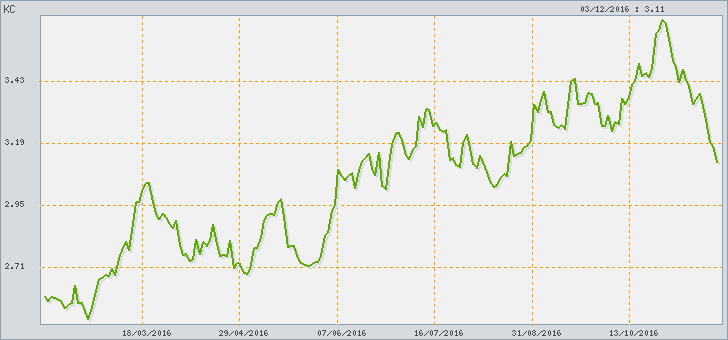 Рисунок 6 – Динамика мировых цен на кофе, долларов за кг.В прошедший период цены на кофе в Лондоне и Нью-Йорке показали значительный рост в основном за счет ожидающегося снижения производства кофе сорта робуста в мире, а также в связи с засушливой погодой и приближающимся межсезоньем в Бразилии. Рынок кофе находится в долгосрочном растущем тренде, более того, есть вероятность увеличения темпов роста к концу 2016 г. после прохождения сезонного минимума. При этом рост цен на кофе сорта арабика пока ограничен сильным уровнем сопротивления 160 центов за фунт, который может быть преодолен, если в Бразилии в ближайшие полгода цветения и роста урожая сезона 2017-18 возникнут неблагоприятные погодные условия. Пока же некоторые потери урожая сезона 2017-18 могут быть обеспечены довольно низким уровнем осадков в прошедший период. Сертифицированные запасы кофе на складах биржи ICE в прошедший период немного подросли. Однако давление на рынок оказывает недостаток кофе сорта робуста и замещение переработчиками выбывающих объемов сортом арабика. По итогам уборки бразильского урожая сезона 2016-17 собрано 8,3 млн.мешков кофе сорта робуста против 11,1 млн.мешков в 2015 г. и 13 млн.мешков в 2014.Исторический максимум цен на кофе был установлен в 1977 году, когда в Бразилии, которая обеспечивает треть мирового объема поставок, из-за морозов погиб весь урожай. Знаменательно то, что заморозки прогнозируются и в этом году, что может нанести серьезный ущерб урожаю. В случае, если урожай в Бразилии будет уничтожен, то цены могут взлететь в разы. В сравнительно далеком 1977 году цены выросли в 6 раз. Такой поворот событий огорчит не только конечного потребителя, но и производителей, которые потеряют большую часть рынка сбыта. Стоит отметить, что урожай кофейных зерен в течение последних лет постоянно страдал от природных явлений – засухи и понижения температуры, что отражалось и на цене. Однако годовой рост в 76.90% заставляет задуматься. Еще один фактор, который может отразиться на конечной цене кофе – желание крупных фирм увеличить прибыль. Но этот вариант не совсем подходит к теперешней ситуации на рынке, так как идет «борьба за покупателя», и фирмы не могут себе позволить спонтанное увеличение цен. 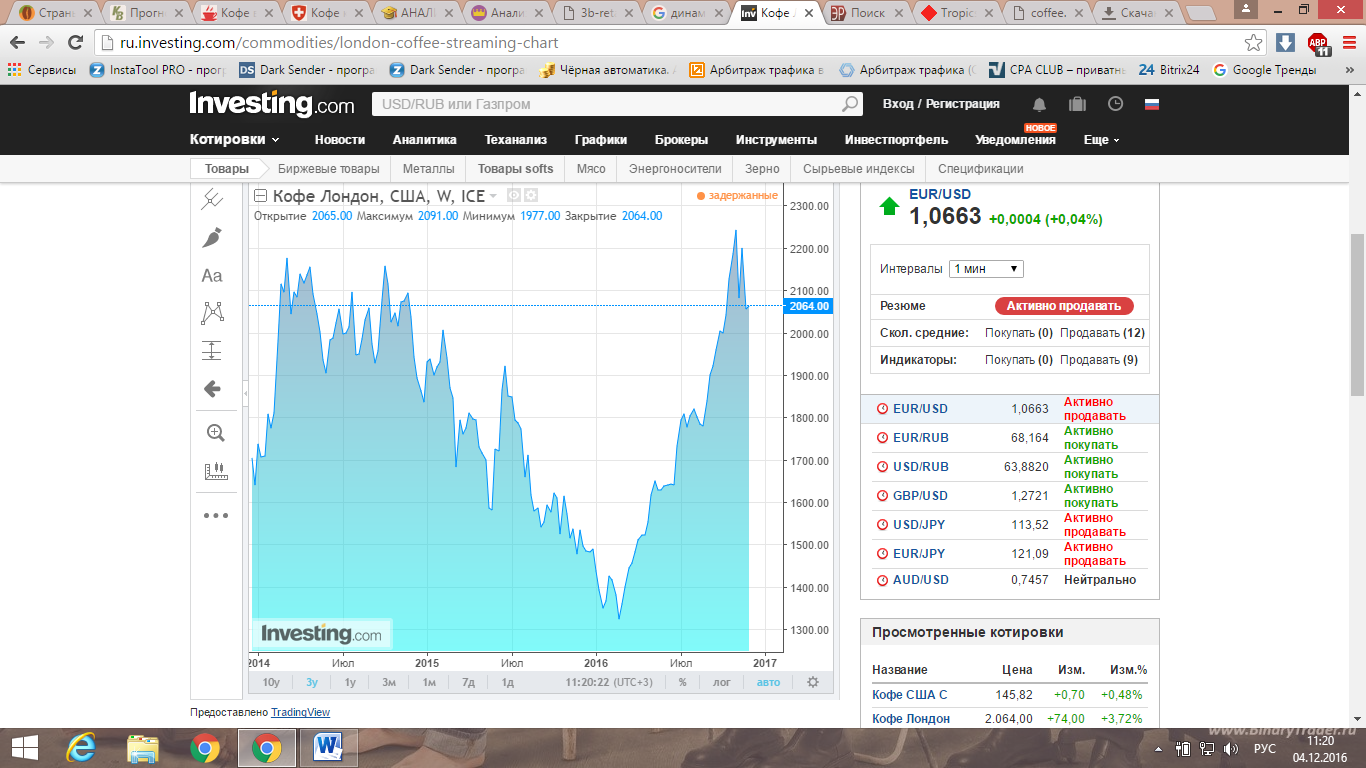 Рисунок 7 – Динамика цен на кофе за последние годы. Доллары за тоннуДинамика цен на кофе в последние годы растет, что обуславливается низкими скачками цены на фондовом рынке .5. ПРОГНОЗ КОНЪЮНКТУРЫ РЫНКА КОФЕВедущие аналитики отрасли дают свои прогнозы на текущий кофейный год. В конце года Bloomberg сообщил о повышении запасов кофе в Бразилии и, как следствие, о падении цен на кофе в 2016 году. В целом инвесторы считают, что цены на кофе продолжат снижаться. Благодаря дождям, в Бразилии увеличились запасы кофе. Кроме того, подешевели валюты стран-производителей кофе, что вынуждает их увеличивать экспорт. Министерство сельского хозяйства США прогнозирует, что предложение будет превышать спрос. Rabobank International ставит на увеличение производства кофе в Бразилии. ABN AMRO ожидает стабилизации цен на кофе в течение всего 2016 года. Глобальный спрос на кофе увеличился более чем на 40% в течение последних 15 лет, в то время как производство увеличилось только на 25% за тот же период времени (источник - Международная организация кофе). Снижение запасов в результате этого состояния рынка означает, что годовые колебания окажут сильное влияние на цены продукта. Среди областей, которые будут контролироваться большего всего – Бразилия, Вьетнам, Индонезия и Колумбия. ABN AMRO ожидает незначительное увеличение цен в ближайшие месяцы. Но в целом год видится аналитикам стабильным.После двух лет проблем можно ожидать, что кофейные деревья дадут хороший урожай арабики в этом году, сообщила Marex Spectron в отчете о Бразилии. Несмотря на пятинедельный период аномально сухой и жаркой погоды с середины сентября до конца октября, в настоящее время всё указывает на хорошее развитие урожая. Предостерегая, что слишком рано конкретизировать объем урожая, который начнут собирать в мае, прогнозируется урожай сезона-2016/17 в Бразилии на уровне 57,5-58 млн 60-килограммовых мешков, включая 41,8 млн мешков арабики. По словам дилеров, вьетнамские поставщики начали фиксировать цены на урожай сезона 2016-17, поставки которого начнут прибывать в ноябре и декабре. Сезон 2016-17 во Вьетнаме стартовал в начале октября, качество кофе ожидается ниже среднего. Вьетнамская ассоциация кофе и какао прогнозирует снижение урожая кофе сезона 2016-17 на 20-25% к прошлому сезону. Запасы кофе у вьетнамских производителей в настоящее время низкие, растущие цены стимулируют продажи. При этом Индонезия по предварительным оценкам в сезоне 2016-17 увеличит импорт кофе для удовлетворения растущего внутреннего спроса, в то время как производство сократится из-за неблагоприятных погодных условий. Сбор урожая кофе в Индонезии сезона 2015-16 завершился в сентябре 2016 г. По сентябрьской оценке ICO в сезоне 2015-16 мировое производство кофе составило 147,994 млн.мешков, что на 0,9% выше, чем в сезоне 2014-15. Мировое потребление кофе в сезоне 2015-16 выросло на 1,3% к сезону 2014-15 и составило 151,303 млн.мешков. Международная организация кофе (ICO) ожидает дефицит на мировом рынке кофе в сезоне 2015-16 в размере -3,3 млн.мешков против дефицита в размере -2,75 млн.мешков в сезоне 2014-15. По данным ICO экспорт кофе в мире за 11 месяцев сезона 2015-16 снизился на 1,0% к аналогичному периоду сезона 2014-15 и составил 102,752 млн.мешков. Экспорт кофе в августе 2016 г. составил 9,76 млн.мешков, что на 9,5% выше, чем в августе 2015 г. Основное падение экспорта произошло в кофе сорта робуста (-7,7% за 11 мес. сезона 2015-16). Резкий рост экспорта в сезоне 2015-16 наблюдался из Колумбии и Бразилии. Запасы кофе на бирже ICE на конец сентября 2016 г. составили 1,42 млн.мешков против 1,45 млн.мешков на конец августа 2016 г. Запасы кофе на бирже LIFFE на конец сентября 2016 г. составили 2,32 млн.мешков против 2,37 млн.мешков на конец августа 2016 г. Запасы зеленого кофе в США по данным GCA на конец сентября 2016 г. составили 6,20 млн.мешков против 6,19 млн.мешков на конец августа 2016 г. По данным European Coffee Federation (ECF) запасы кофе в европейских портах на конец июля 2016 г. снизились на 1,8% к концу июня 2016 г. до 729 тонн. По данным Cepea уборка урожая кофе сезона 2016-17 в Бразилии по состоянию на конец сентября 2016 г. завершена. Преходящие запасы кофе в Бразилии на конец сезона 2015-16 оцениваются в размере 8 млн.мешков. По данным Safras&Mercado по состоянию на 18 октября 2016 г. уборка урожая кофе всех сортов сезона 2016-17 была завершена, собрано 54,9 млн.мешков кофе урожая сезона 2016-17. По состоянию на 18 октября 56% урожая сезона 2016-17 было продано (53% на аналогичную дату прошлого года).Экспорт кофе из Бразилии в октябре 2016 г. составил 2,20 млн.мешков против 2,755 млн.мешков в сентябре 2016 г. и 3,306 млн.мешков в октябре 2015 г. Забастовка таможенных работников в порту Сантос замедлила экспортные отгрузки кофе из Бразилии. Общий экспорт кофе в сезоне 2015-16 составил 31,22 млн.мешков, что на 5,5% ниже, чем в сезоне 2014-15. Перспективы более низкого уровня производства кофе в сезоне 2017-18 сократили объем заключаемых сделок по всем сортам, по некоторым признакам уборка урожая начнется позже обычного. По первоначальной оценке компании Procafe урожай кофе сезона 2017-18 может составить не более 39 млн.мешков, что на 20,4% ниже урожая сезона 2015-16. Про- изводство кофе сорта арабика оценивается в 28-32 млн.мешков, кофе сорта робуста – в 8,9 млн.мешков. Многие производители предпочитают подождать цветения и посмотреть уровень осадков для определения размера будущего урожая. По заключенным контрактам на поставку кофе сорта робуста отмечается пересмотр условий поставок. 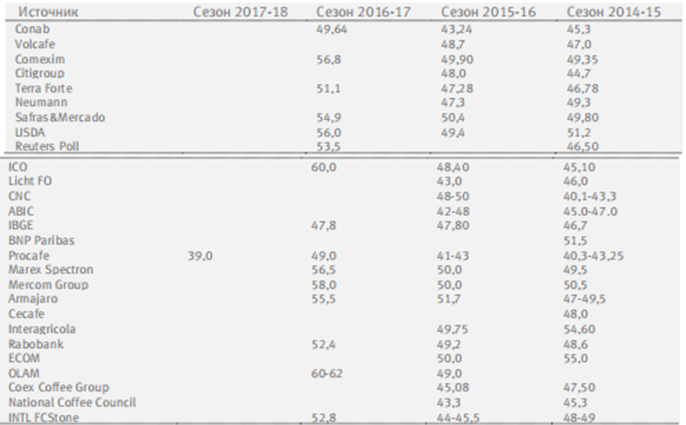 Рисунок 8 – Прогнозы по бразильскому урожаю кофе, млн.мешковУборка урожая кофе сезона 2016-17 во Вьетнаме началась в октябре 2016 г. и достигнет максимума в ноябре-декабре 2016 г. Задержка осадков стала причиной довольно пессимистических взглядов на урожай, несмотря на очень высокий уровень осадков в середине мая.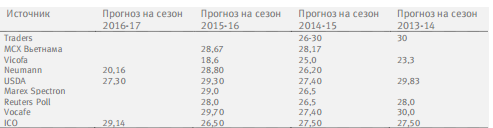 Рисунок 9 – Прогнозы по вьетнамскому урожаю кофе, млн.мешковПроанализировав все данные можно судить о том, что в ближайшие годы все-таки будет рост производства, так как с каждым годом растет спрос на кофе. Люди все больше и больше  пьют кофе. Но есть определенные факторы из-за чего это может не произойти , к примеру, засуха в местах производства кофе, политические факторы, такие как санкции.Если рассматривать объективно спрос на кофейную продукцию будет расти, во многих странах потребление кофе на 1 человека увеличивается с каждым годом. Но, чтобы производить большее количество кофе, нужен технологический прогресс, новые виды производства, за счет этого кофейное производство увеличит свои объемы и уменьшит цену за кофейную продукцию. Что благоприятно скажется на конъюнктуре рынка кофе. СПИСОК ИСПОЛЬЗОВАННОЙ ЛИТЕРАТУРЫ1. Хохлов А.В. Мировые товарные рынки: Учебное пособие [Текст]  / - М.: Магистр: НИЦ ИНФРА-М, 2014. - 304 с.2. Носкова, Е.В. Конъюнктура товарных рынков: методология исследования [Текст]: монография / Е.В. Носкова, И.М. Романова. – Владивосток: Дальнаука, 2012. – 208с.4. Виньков, А. Хочешь стать сильным — будь глобальным [Текст] // Эксперт . - 2011. - № 2.5. Аналитический обзор мирового рынка кофе 2013 г. [Электронный ресурс]. – Режим доступа: http://omrpublic.iea.org/omrarchive/12dec12tab.pdf 6. Аналитический бюллетень: [Электронный ресурс]. – Режим доступа: http://www.insor-russia.ru/files/INSOR_04_2016.pdf7. БИКИ: [Электронный ресурс]. – Режим доступа: http://www.rusexporter.ru/#8. Динамика цен на кофе(USD за тонну): [Электронный ресурс]. – Режим доступа: http://ru.investing.com/9. Информационное агентство России: [Электронный ресурс]. – Режим доступа: http://tass.ru/ Вендинговые автоматы: [Электронный ресурс]. – Режим доступа: http://www.vend.ru/RBK: [Электронный ресурс]. Режим доступа: http://www.rbc.ru/ ICO: [Электронный ресурс]. Режим доступа: http://www.ico.org/WTEx: [Электронный ресурс]. Режим доступа: http://www.worldstopexports.com/НЕФТЬЦИНКПРИРОДНЫЙ ГАЗПЛАТИНА КАМЕННЫЙ УГОЛЬХИМИКАТЫУРАНПЛАСТМАССЫЖЕЛЕЗНАЯ РУДАХИМИЧЕСКИЕ  ВОЛОКНАМАРГАНЦЕВАЯ РУДАСЛИВОЧНОЕ МАСЛОХРОМОВАЯ РУДАКАУЧУКСТАЛЬ И ПРОКАТДЕЛОВАЯ ДРЕВЕСИНАНИКЕЛЬЗОЛОТОСЕРЕБРОХВОЙНЫЕ ПИЛОМАТЕРИАЛЫЛЕСНЫЕ ТОВАРЫАЛЮМИНИЙЦЕЛЛЮЛОЗАМЕДЬГАЗЕТНАЯ БУМАГАСВИНЕЦХЛОПОКМЕТАЛЛООБРАБАТЫВАЮЩЕЕОБОРУДОВАНИЕШЕРСТЬКАКАО – БОБЫЭЛЕКТРОТЕХНИЧЕСКОЕ ОБОРУДОВАНИЕТКАНИСАХАРЭЛЕКТРОННОЕ ОБОРУДОВАНИЕКОЖСЫРЬЕТРАКТОРЫЗЕРНОВЫЕАВТОМОБИЛИМАСЛОСЕМЕНАФРАХТОВЫЙ РЫНОККОФЕОБЪЕКТЫКАПИТАЛЬНОГО СТРОИТЕЛЬСТВАМЯСОМИНЕРАЛЬНЫЕ УДОБРЕНИЯ БЫТОВАЯ ТЕХНИКАТИТАНКОМПЬЮТЕРЫСТРАХОВАНИЕСУДАТУРИСТСКИЕ УСЛУГИИНФОРМАЦИОННЫЕ УСЛУГИТЕХНОЛОГИИДРАГОЦЕННЫЕ КАМНИ КСЕРОКСЫБУРОВОЕ ОБОРУДОВАНИЕ ПОЛУПРОВОДНИКИТРУБЫРАДИОАКТИВНЫЕ МАТЕРИАЛЫПРОГРАММНОЕ ОБЕСПЕЧЕНИЕАВИАПЕРЕВОЗКИТЕЛЕКОММУНИКАЦИИ САМОЛЕТЫ АТОМНЫЕ РЕАКТОРЫРЕДКОЗЕМЕЛЬНЫЕ  МЕТАЛЛЫ ИГРУШКИМЕБЕЛЬДИЗЕЛИЭКОЛОГИЧЕСКОЕ ОБОРУДОВАНИЕСтатистика потребления кофе по странам в килограммах(на основе данных ICO)Статистика потребления кофе по странам в килограммах(на основе данных ICO)Статистика потребления кофе по странам в килограммах(на основе данных ICO)Статистика потребления кофе по странам в килограммах(на основе данных ICO)СтраныСтраныПотребление кофе на душу населения, кг.(2013)Потребление кофе на душу населения, кг.(2015)1Финляндия9,612,62Норвегия7,29,13Нидерланды6,75,994Словения6,15,55Австрия5,58,76Сербия5,45,87Дания5,38,88Германия5,26,79Бельгия4,97,210Бразилия4,85,2Импорт кофе за 2010 и 2015 годы(на основе данных ICO)Импорт кофе за 2010 и 2015 годы(на основе данных ICO)Импорт кофе за 2010 и 2015 годы(на основе данных ICO)Импорт кофе за 2010 и 2015 годы(на основе данных ICO)Импорт кофе в тыс. 60 килограммовых мешках(2010)Импорт кофе в тыс. 60 килограммовых мешках(2015)1Европа69824764762США24378277043РФ415547104Япония740780635Турция62512496Швейцария23182748